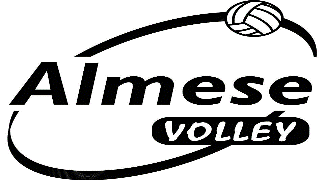 Polisportiva Dilettantistica Volley AlmeseVia Granaglie 3010040 Almese ( To )P.I. 05394810013		GUIDA PRATICA PER ATLETI E FAMIGLIESTAGIONE SPORTIVA 2019/2020.REGOLAMENTO SOCIETARIORIVOLTO AD ATLETI / ATLETEALLENATORI / TECNICIDIRIGENTI e GENITORI Come di consueto, anche per questa nuova Stagione Sportiva, il Direttivo della Polisportiva Dilettantistica Volley Almese (ISIL VOLLEY ALMESE) al fine di agevolare gli atleti e le rispettive famiglie ha introdotto il presente opuscolo. Questa “GUIDA PRATICA” è un vademecum pensato per spiegare a tutti in maniera uniforme e semplice come si articola l’attività della nostra Società sui seguenti temi: condizioni, materiale di abbigliamento, visite mediche, infortuni, etc..etc.. oltre ad essere un vero e proprio “manuale di istruzione” su come comportarsi in determinati casi. Oltre alla “GUIDA PRATICA” si allega anche il “REGOLAMENTO SOCIETARIO per ATLETI / ATLETE, ALLENATORI e TECNICI, DIRIGENTI e GENITORI” che deve essere accettato, condiviso e rispettato per una più corretta regolamentazione della vita e delle attività della nostra Polisportiva. SI RACCOMANDA DI LEGGERE ATTENTAMENTE TUTTO L’OPUSCOLO E DI TENERLO COME GUIDA E PROMEMORIA. Buona stagione sportiva a tutti!Il Direttivo SocietarioPREMESSECon l’iscrizione dell’Atleta alla presente Stagione Sportiva si considera anche che sia stata letta e compresa la presente “Guida pratica per Atleti e Famiglie” (pubblicata anche sul sito internet ufficiale societario). Si accetta pertanto tutto quanto espresso in ogni sua parte e capitolo, garantendo l’impegno per rispettarla integralmente, assumendosi ogni responsabilità derivante dal mancato rispetto della stessa guida o regolamento societario.Si accettano pertanto tutte le procedure e le norme FIPAV, UISP, CONI, etc. etc. in merito alle procedure di tesseramento imposte per Atleti/Atlete presso le Società Sportive (compreso la nostra) e si accettano eventuali scambi, necessari ed in conformità delle esigenze sportive, di informazioni degli stessi presso le istituzioni sportive e presso altre società sportive. Le Atlete iscritte dichiarano di volersi liberamente iscrivere all'attività sportiva e di tesserarsi alla FIPAV (Federazione Italiana Pallavolo) e UISP (Unione Italiana Sport per Tutti) per la stagione sportiva in corso affiliandosi presso la Polisportiva Dilettantistica Volley Almese (ISIL VOLLEY ALMESE) rispettandone l'impegno preso. Tutti i Soggetti (Atlete e Genitori e/o Tutori Legali) che sottoscrivono i nostri moduli di iscrizione stagionale accettano anche il nostro Statuto Societario. Si informa che NESSUN ATLETA, di ogni età, sesso, preparazione, categoria, ecc…ecc… è autorizzato dalla Polisportiva Dilettantistica Volley Almese a svolgere qualsiasi attività sportiva (interna in palestra o esterna in altri luoghi) se non in regola secondo la propria certificazione medica certificata, in cui si stabilisce il personale stato di “buona salute” dell'Atleta iscrivendo al fine di praticare correttamente ed in sicurezza l’attività sportiva presso la nostra Società secondo le normative vigenti. Si solleva la nostra Società Sportiva da ogni sorta di responsabilità conseguente fino alla consegna del certificato medico/referti delle personali visite medico-sportive. Tale operazione DEVE essere compresa, sottoscritta per accettazione e comprensione da parte dell’Atleta e della sua Famiglia.Si precisa che la nostra Associazione Sportiva Dilettantistica non è a scopo di lucro.La Polisportiva Dilettantistica Volley Almese, in merito alla presente vostra iscrizione, precisa che:-  le quote societarie di iscrizione stagionale sono da corrispondere integralmente anche in caso di cessazione volontaria da parte dell’Atleta iscritto (per qualsiasi motivazione). Le stesse quote NON SONO COMPRENSIVE dell’eventuale costo dovuto per eseguire le “visite medico sportive” che rimangono quindi a carico all’Atleta e/o ai Genitori (in caso di Soggetti Minorenni) qualora le stesse visite si dovessero e/o si dovessero svolgere in forma e per decisione “privata” quindi non ricorrendo ai servizi sanitari nazionali. - NON SONO PREVISTI RIMBORSI di quote versate per l’Assicurazione Volontaria in caso di eventuale abbandono e/o spostamento e/o prestito presso altre Associazioni Sportive (anche se affiliate FIPAV, UISP,ecc…) dell’Atleta prima e nel corso della effettiva conclusione della presente stagione agonistica. L’Assicurazione Volontaria, se attivata, è valida unicamente per la copertura degli infortuni delle nostre Atlete solamente durante lo svolgimento delle attività sportive della nostra Associazione Sportiva e non in caso di infortuni provocati esternamente alle attività sportive che ci riguardano.   - E’ ESCLUSO qualsiasi tipo di rimborso per corsi, allenamenti e/o partite non frequentati o frequentati anche solo parzialmente. Anche i casi di eventuali modifiche di date e/o orari di svolgimento dei corsi, allenamenti e/o partite per cause di forze maggiori (non prevedibili e non imputabili all’Associazione Sportiva, più in generale) NON CONSENTONO il rimborso delle quote già versate.segueSi informa che l’uso dei locali sportivi e non della/delle palestra/palestre comunali/comunale utilizzate nei confronti ed a favore della nostra Associazione Sportiva è disciplinato da apposito Regolamento Comunale e da una Convenzione sottoscritta dalla nostra Associazione sportiva con l’Ente Comunale proprietario degli immobili.La nostra Associazione Sportiva non si può ritenere “responsabile” qualora il proprio Soggetto iscritto crei o abbia creato problemi (anche contro Terzi) a proprio conto (anche in presenza di eventuali danni procurati a se stesso ma anche verso Terzi) a strutture presenti nell’impianto di casa (interno od esterno) o impianti ospitanti, durante la propria permanenza nella nostra palestra comunale o nei locali adiacenti e/o pertinenti ad essa (Campo da Beach Volley compreso).Si informa che la nostra Società e gli altri Enti gestori degli impianti sportivi non rispondono di oggetti smarriti e/o furti all’interno e/o all’esterno degli stessi impianti sportivi prima, durante e dopo le proprie attività sportive.Gli/Le Atleti/e e le relative Famiglie dichiarano di impegnarsi a contribuire e ad agevolare l'opera educativa, sportiva e sociale della nostra Associazione Sportiva, di partecipare alle riunioni (se indette), di contribuire e presenziare possibilmente alle altre attività organizzate dalla nostra Associazione Sportiva, nonché di mettere a disposizione (se necessario) senza chiedere nulla in cambio l'uso dei propri mezzi di trasporto (sempre in garanzia di sicurezza) per affrontare trasferte/ partite/gare/allenamenti/tornei (si richiama a visionare quanto scritto a proposito nel Modello allegato “A” chiamato “LIBERATORIA di RESPONSABILITA’ per TRASPORTO e AUTORIZZAZIONE e FORMULA di IMPEGNO per ATLETI/ATLETE e GENITORI”).Tutti i Soggetti, iscritti od affiliati, che non si dimostrino rispettosi nei confronti della nostra Associazione Sportiva, delle nostre Atlete/Atleti e degli altri Soggetti iscritti, dei regolamenti interni e della Federazione a cui siamo affiliati, etc..etc.. potranno essere allontanati o penalizzati secondo lo Statuto in vigore e/o dietro iniziativa motivata da parte del Direttivo Societario. Da alcune stagioni richiediamo di riportare obbligatoriamente sul modulo di iscrizione il numero di cellulare dell’Atleta e l’indirizzo e - mail , (e/o quello di un Genitore o del Tutore Legale nel caso di minori) in quanto parte delle comunicazioni inerenti le nostre attività (ad esempio: impegni, spostamenti di orari, convocazioni, partite ecc…) potrebbero essere inoltrate anche mediante e - mail. La consegna eseguita a “mano” agli Atleti/Atlete di eventuali comunicati, infatti, si rivela spesso non efficiente a causa della perdita dei fogli o di dimenticanze e quindi si proverà anche a fare ciò per assicurare che a tutti arrivino le comunicazioni ufficiali, quindi siano ben visibili anche dalle Famiglie nel caso di Soggetti Minorenni. I comunicati cartacei ufficiali potranno comunque anche essere affissi presso le bacheche all’ingresso, interno od esterno, della palestra di Almese: si richiede pertanto di prestare attenzione a quanto riportato sulle bacheche specialmente dopo un periodo prolungato di assenza degli Atleti dagli allenamenti. Le Atlete/ gli Atleti sono tenuti a comunicare tempestivamente al proprio Allenatore oppure al proprio Dirigente di Squadra o, se presente, al Dirigente Societario i cambiamenti dei propri contatti (e dei propri Genitori in caso di Atlete Minorenni) come eventualmente segnalati in precedenza (cellulare, e-mail, ecc..).Nello svolgimento delle attività sportive da Noi proposte è vietato indossare oggetti che possono ledere la propria o l’altrui incolumità (orologi, anelli, bracciali, catenine, orecchini, ecc...). segueLe attrezzature (piccoli e/o grandi attrezzi) presenti in palestra possono essere utilizzate solo previa autorizzazione dell’Allenatore, comprendendo e seguendo scrupolosamente le sue indicazioni relativamente all’uso e all’eventuale riordino delle stesse al termine delle attività di allenamento e/o di partite. Dalla stagione sportiva 2012/2013 è attivo il nostro sito internet della nostra Società Sportiva dal quale è possibile visionare e scaricare tutte le informazioni necessarie: indirizzi, comunicati, calendari dei campionati, classifiche, news, articoli degli incontri, etc..etc.... L’indirizzo del nostro sito internet UFFICIALE di riferimento della nostra Società Sportiva è: www.volleyalmese.it dove potrete verificare gli articoli sulle partite, tutti i comunicati ufficiali e le informazioni principali della nostra Associazione sportiva e delle nostre iniziative.La casella e-mail societaria UFFICIALE è la presente: info@volleyalmese.itSiamo anche su Facebook con la pagina “Isil Volley Almese” e su altre piattaforme social.Si precisa che se ci fossero dei GENITORI di nostre Atleti/Atlete disponibili ad aiutare la nostra Associazione Sportiva per svolgere, volontariamente e senza nulla richiedere o pretendere in cambio (a titolo gratuito) si invitano a segnalarsi al personale societario (Allenatori, Dirigenti, Direttivo, ecc…) per verificare le attitudini e le potenzialità per integrarsi in compiti diversi, tra cui possiamo annoverare:  SEGNAPUNTI, ADDETTO REFERTISTA (in partite), ARBITRI ASSOCIATI, DIRIGENTI SOCIETARI, COLLABORATORE TECNICO (per allenamenti), SPONSOR,  ADDETTO all’ARBITRO, ACCOMPAGNATORI SOCIETARI, ADDETTI AL DEFIBRILLATORE (e/o ai Primi Soccorsi).ATTENZIONE: Nel caso di Soggetto iscrivendo (o Atleta) Minorenne la modulistica messa a disposizione delle Atlete dovrà essere controfirmata da entrambi i Genitori o da chi ne fa le veci (ossia di Soggetti legalmente Responsabili e/o Tutori e/o Esercenti la podestà). Nel caso specifico in cui la presente modulistica e documenti allegati venga firmata da un (1) solo Genitore si precisa che il Genitore firmatario (o unico Soggetto esercente la podestà) si impegna a prendere la completa, piena e generale responsabilità di quanto comunicatoci anche nei confronti e per conto dell’altro Genitore che non ha apposto la propria firma al presente documento (per qualsiasi motivazione) escludendo, completamente e pienamente, la Polisportiva Dilettantistica Volley Almese e i suoi Rappresentanti da ogni sorta di coinvolgimento civile, legale e/o giuridico collegato a questa specifica dichiarazione di consenso per l’iscrizione societaria dell’Atleta qui indicata/indicato. N.B. - Non verranno accettate deroghe a quanto suddetto per l’intera stagione agonistica.INFORMATIVA* E RICHIESTA DI CONSENSO AI SENSI DELL’ARTICOLO 13 – D.LGS. 196/2003 IN MATERIA DI PROTEZIONE DEI DATI PERSONALE SEGNALAZIONE PER GESTIONE DELLA PRIVACY Ex art. 13 del Regolamento (UE) 2016/679Per la gestione, la riservatezza, il trattamento e la conservazione dei “dati personali” degli Atleti/Atlete etc..etc.. rimangono sempre valide le norme e le indicazioni riportate, accettate e sottoscritte da Atleti e Genitori (in caso di soggetti Minorenni) o dei Tutori Legali sul modulo di iscrizione stagionale controfirmato ed accettato da entrambi, Atleti/Atlete e Genitori (in caso di Minorenni) o Tutori Legali.Ai sensi della Legge 675 e del D.L.196/2003 e s.m.i. sul “trattamento dei dati personali” i dati fomiti verranno trattati a norma di Legge durante l'anno sportivo, con criteri e sistemi atti a garantire riservatezza e sicurezza. segueOltre la presente si informa che sarà consegnata all’Atleta e ai Genitori/Tutori Legali (in caso di Soggetti Minorenni) una dichiarazione specifica inerente una INFORMATIVA redatta dalla ns. Società ai sensi ex art. 12-13 del Regolamento (UE) 2016/679.  Pur rimando SEMPRE esclusa da ogni tipo di responsabilità in merito si informa che la nostra Associazione Sportiva non tratta e NON RICHIEDE assolutamente i personali e propri “DATI SENSIBILI” per l’iscrizione delle nostre Atlete.Il conferimento e l’accettazione dei dati e della relativa consegna qui indicati rimane FACOLTATIVO: tuttavia il mancato consenso al conferimento dei presenti dati potrà determinare l’IMPOSSIBILITA’ di costituire il rapporto associativo e di consentire lo svolgimento dell’attività sportiva presso il nostro centro sportivo. E’ da ritenersi necessaria pertanto la comunicazione dei presenti dati personali riferiti all’Atleta iscrivendo nei confronti della Federazione Sportiva di affiliazione, alla Compagnia Assicuratrice del Soggetto tesserato tramite gli Organi Centrali della nostra Associazione Sportiva. Tale adempimento costituisce premessa indispensabile per lo svolgimento delle nostre attività istituzionali, sociali, sportive,  assicurative ivi collegate e il rifiuto (anche parziale) nel consentire la comunicazione dei propri dati in questo caso comporterà un mancato rispetto del completamento e dell’esecuzione di note, informazioni, notizie e prescrizioni necessarie per definire correttamente la presente iscrizione nonché la prosecuzione del rapporto di affiliazione con la Polisportiva Dilettantistica Volley Almese per impossibilità nella costituzione del rapporto associativo.La firma dei moduli di iscrizione (per l’affiliazione alla nostra Associazione Sportiva) dell’Atleta Maggiorenne e/o per il caso di Atleta Minorenne del/dei Genitore/Genitori o di chi ne esercita la podestà genitoriale acconsentirà/acconsentiranno ed autorizzerà/autorizzeranno la Polisportiva Dilettantistica Volley Almese al trattamento dei propri dati personali, senza limiti di tempo, spazio e supporto (nel rispetto delle Leggi attuali) senza avere nulla a pretendere in termini di compenso o diritti da parte e/o a favore della nostra Associazione sportiva e dei suoi Rappresentanti, regolarmente autorizzati, per le MOTIVAZIONI, ad esempio, elencate:comunicazione dei dati comuni personali per il tesseramento presso le rispettive Federazioni Sportive Nazionali e/o Regionali o presso altri Enti ed Associazioni di promozione sportiva (FIPAV, UISP, CONI, ecc..) ed Enti istituzionali (Regione, Provincia, Comune) per lo svolgimento delle attività istituzionali e per le finalità direttamente connesse con le nostre attività sportive in oggetto o per l’informativa per l'uso dei mezzi di trasporto per le trasferte alle partite/gare/allenamenti/tornei;comunicazione dei dati personali alla/alle compagnia/compagnie di assicurazione con la quale vengono stipulati i contratti assicurativi (volontari e non) per la copertura di rischi derivanti da infortuni dei nostri Atleti iscritti o da responsabilità civili collegate; comunicazione dei dati personali necessari alla/alle procedure di centri medici/sanitari nazionali (Ospedale, Servizi ASL, ecc.) e non (centri medici privati di specialisti quali medici, fisioterapisti, ecc..ecc..) qualora ci trovassimo nei casi di infortunio, malattia o altro e nella loro gestione finalizzata al recupero dell’Atleta infortunato anche in correlazione alle richieste di informazioni generiche e/o più specifiche (ossia anche di dati ritenuti o da ritenersi “sensibili”, se necessariamente presenti e conosciuti) per la gestione di dette procedure connesse alle attività citate;segueall’utilizzo della propria immagine più in generale, senza limiti di tempo e di spazio e di supporto, senza avere nulla a pretendere in termini di compenso (si intendono le fotografie e/o le riprese e/o i video e/o le incisioni audiovisive e/o altri materiali audiovisivi contenenti l’immagine, il nome e la voce del proprio figlio/a atleta minorenne e/o dell’atleta maggiorenne all’interno delle attività sportive proprie nonché in contesti inerenti lo svolgimento di attività della nostra Associazione e in altri contesti approvati dalla nostra Associazione, in occasione di momenti pubblici e durante le attività ludico sportive e sociali) per promozioni, anche commerciali, e/o scopi di aggregazione sportiva e non, previsti dalla stessa Associazione e/o dal nostro Statuto.Inoltre, sempre con la firma dei moduli di iscrizione societaria si dichiara di essere stati informati che la pubblicazione di immagini individuali e/o di gruppo e/o dei presenti dati personali potrà avvenire anche a mezzo Internet per la pubblicazione di articoli sportivi e/o per il sito internet societario (http://www.volleyalmese.it/), per i social network attivi e/o altre piattaforme web (facebook, twitter, yahoo, ecc..) e per eventuali volantini e materiale pubblicitario, libretti societari di promozione e pubblicità sportiva della nostra Associazione Sportiva, per foto ricordo (individuali e/o di gruppo) ai sensi della Legge 675/96 e s.m.i. Ai sensi della Legge 675 e del D.L.196/2003 e s.m.i. sul “trattamento dei dati personali” tutti i dati personali fomiti verranno da Noi trattati a norma di Legge con criteri e sistemi, a discrezione societaria, atti a garantire riservatezza e sicurezza. La Polisportiva Dilettantistica Volley Almese condivide il diniego di utilizzo di dati, immagini e informazioni in contesti differenti dall’ambito prettamente sportivo e in altri ambienti che pregiudichino la dignità personale, il decoro e la sicurezza dei propri iscritti ed affiliati. Il trattamento dei dati personali dell’Atleta minore avverrà secondo principi di liceità e correttezza in modo da tutelare pienamente la Sua riservatezza.      Dei dati interessati verranno a conoscenza solo le persone autorizzate, dalla nostra Associazione Sportiva, al relativo trattamento tra cui il Direttivo Societario, gli Allenatori, i Dirigenti di Squadra, i Collaboratori riconosciuti dalla nostra Società sportiva, i Collaboratori ufficiali necessari per la stipula delle Assicurazioni (volontarie/di base) e per le Visite Mediche. I dati personali, pertanto, non potranno essere forniti, senza il necessario consenso, a Soggetti estranei all'Associazione per finalità diverse da quelle previste associative qui indicate. Tutti i dati trattati verranno conservati, in modo riservato, entro le tempistiche previste di Legge e saranno conservati in una forma che consenta l’identificazione dell’interessato per un periodo di tempo non superiore a quello necessario agli scopi di natura sportiva e gestionale della nostra Associazione sportiva per i quali essi sono stati raccolti o successivamente trattati.In ogni momento l’Atleta iscrivendo potrà esercitare i suoi diritti nei limiti imposti dalla Legge. E’ pertanto possibile contattare la nostra Società Sportiva per questi argomenti scrivendo quanto da Lui/Lei richiesto alla presente e-mail societaria: info@volleyalmese.it - (vedere Modello allegato “B”-  ATTO di INFORMAZIONE sul TRATTAMENTO dei DATI PERSONALI).Il Titolare dei dati è l'Associazione Polisportiva Dilettantistica Almese Volley, nella persona del Vice - Presidente (pro tempore) Sig. Luigi LOZZI, che è anche “Responsabile del trattamento”e che lo stesso è titolare dei diritti indicati dall'art. 7 e s.m.i del Codice in materia di “protezione dei dati personali” e che quindi allo stesso si possono chiedere aggiornamenti, rettificazioni, integrazioni e cancellazione dei dati che mi riguardano, presentando apposita richiesta scritta allo stesso Soggetto. segueLIBERATORIA  DI  RESPONSABILITA’ per  TRASPORTI  di  SOGGETTI  MINORENNICon questa documentazione si vorrebbero sensibilizzare i Genitori di tutte/tutti le/i nostre/nostri Atlete/Atleti facendo dichiarare loro di aver letto, condiviso, accolto e sottoscritto nella LIBERATORIA di RESPONSABILITA’ allegata alla modulistica di iscrizione societaria rivolto a TUTTI I SERVIZI DI TRASPORTO degli Atleti/Atlete appartenenti alla nostra Società Sportiva e ai rappresentanti di essa (Terzi Soggetti).I concetti principali collegati a questo aspetto sono i seguenti:Il Genitore/Genitori o il/i Soggetto/Soggetti esercenti la potestà genitoriale dell’”Atleta” MINORENNE stabiliscono, nel caso in cui non possano essere presenti, di assumersi tutti i rischi e le responsabilità connesse affidando il proprio “Atleta” MINORENNE anche a “Terzi Soggetti” (Allenatore, Dirigenti, altri Genitori, Accompagnatori ufficiali, etc..etc..) legalmente ed ufficialmente autorizzati (con l’accettazione e la sottoscrizione della modulistica messa a disposizione dalla nostra Società Sportiva) al carico ed al trasporto degli stessi “Atleti/Atlete” presso i luoghi previsti dalle gare dei campionati stagionali FIPAV, UISP, etc.. etc.., amichevoli, allenamenti, trasferte, tornei, etc..etc... a cui saremo iscritti per questa Stagione Agonistica.Tale azione, ossia il trasporto eseguito a titolo di cortesia (accettato ed autorizzato dal/dai Genitore/Genitori o dal/dai Soggetto/Soggetti esercenti la potestà genitoriale dell’”Atleta” MINORENNE), prevede che non si possano considerare responsabili questi “Terzi Soggetti” (Allenatore, Dirigenti, altri Genitori, Accompagnatori ufficiali, etc..etc..) che effettuano tali viaggi in sostituzione dei Genitori stessi e/o del Soggetto/Soggetti esercenti la potestà genitoriale, senza nulla togliere a quanto previsto dall’Articolo 2054 – comma 1 del Codice Civile.Articolo 2054 - Codice Civile – Circolazione di Veicoli.Il conducente di un veicolo senza guida di rotaie è obbligato a risarcire il danno prodotto a persone o a cose dalla circolazione del veicolo se non prova di aver fatto tutto il possibile per evitare il danno*.Nel caso di scontro tra veicoli si presume, fino a prova contraria, che ciascuno dei conducenti abbia concorso ugualmente a produrre il danno subito dai singoli veicoli.Il proprietario del veicolo, o, in sua vece, l'usufruttuario o l'acquirente con patto di riservato dominio, è responsabile in solido col conducente, se non prova che la circolazione del veicolo è avvenuta contro la sua volontà.In ogni caso le persone indicate dai commi precedenti sono responsabili dei danni derivati da vizi.*Il Conducente, per esimersi dal risarcimento del danno, deve dimostrare di avere fatto tutto il possibile per evitare danni, guidando con la massima prudenza rispettando tutte le norme del codice della strada attuale ed essere in regola con assicurazione, patente e revisione del proprio automezzo. AUTORIZZAZIONE  E  FORMULA  DI  IMPEGNO  DEI  GENITORICon l’iscrizione i Soggetti esercenti la potestà genitoriale (Genitori o chi per essi, legalmente riconosciuti) dichiarano anche di avere sensibilizzato il proprio Figlio/Figlia (d’appresso sempre d’ora in poi chiamato “Atleta”) al rispetto delle seguenti norme di comportamento basilari, d’appresso riassunte ed indicate:ciascun “Atleta” chiamato e convocato dall’Associazione Polisportiva Dilettantistica Almese Volley (ISIL Volley Almese), per partecipare alle uscite e trasferte previste dalle gare dei campionati stagionali FIPAV, UISP, amichevoli, allenamenti, trasferte, Tornei, etc..etc.. è tenuto alla scrupolosa osservanza delle direttive impartite dai propri Allenatori, Dirigenti e Soggetti del Direttivo Societario ed Accompagnatori ufficiali o “Terzi Soggetti”;segueciascun “Atleta” chiamato e convocato dall’Associazione Polisportiva Dilettantistica Almese Volley (ISIL Volley Almese) è tenuto ad osservare un contegno corretto e rispettoso nei confronti di “Terzi Soggetti” quali Allenatori, Dirigenti e Soggetti del Direttivo Societario, Accompagnatori ufficiali oltre a compagni/compagne di squadra, astenendosi dal commettere atti suscettibili di arrecare danni a cose e/o alle persone, sia nei locali sportivi che in ogni altro tipo di locale generico;ciascun “Atleta” chiamato e convocato dall’Associazione Polisportiva Dilettantistica Almese Volley (ISIL Volley Almese) è tenuto ad osservare gli orari in generale (di ritrovo, di partenza, di arrivo, etc..etc..) definiti da “Terzi Soggetti” quali Allenatori, Dirigenti e Soggetti del Direttivo Societario, Accompagnatori ufficiali, astenendosi dall’effettuare turbative di carattere generale oltre ad allontanarsi, senza autorizzazione, dai luoghi preposti per le attività sportive comuni;ciascun “Atleta” chiamato e convocato dall’Associazione Polisportiva Dilettantistica Almese Volley (ISIL Volley Almese) si impegna a non assumere, distribuire e nascondere bevande di natura alcolica e/o anche altre tipologie di sostanze non ammissibili;ciascun “Atleta” chiamato e convocato dall’Associazione Polisportiva Dilettantistica Almese Volley (ISIL Volley Almese) in caso di trasferta si impegna ad utilizzare il proprio telefono cellulare secondo le indicazioni impartite dai “Terzi Soggetti” quali Allenatori, Dirigenti e Soggetti del Direttivo Societario, Accompagnatori ufficiali;ciascun “Atleta” chiamato e convocato dall’Associazione Polisportiva Dilettantistica Almese Volley (ISIL Volley Almese) si impegna a non allontanarsi MAI dalla nostra comitiva senza espressa autorizzazione da parte dei “Terzi Soggetti” quali Allenatori, Dirigenti e Soggetti del Direttivo Societario, Accompagnatori ufficiali;Ogni comportamento contrario alle prescrizioni che precedono e ritenute, ad insindacabile giudizio degli Allenatori – Dirigenti - Soggetti del Direttivo Societario, gravemente lesive delle elementari norme di civiltà sarà sanzionato, in casi gravi, anche con l’esclusione dalle gare e manifestazioni sportive.MATERIALE DI ABBIGLIAMENTO SOCIETARIO  –  INDICAZIONI GENERALIGli Atleti/Le Atlete che partecipano ai vari campionati ed eventi sono tenuti a presentarsi a tutti gli impegni ufficiali e ai ritiri “pre – partita” indossando la tuta della nostra Società Sportiva o gli indumenti comunicati dal proprio Dirigente di Squadra o dal proprio Capitano di Squadra in relazione alla tipologia di incontro e/o manifestazione.Ricordiamo che per accedere alla palestra degli impianti sportivi è obbligatorio avere un paio di scarpe da ginnastica pulite da utilizzare SOLA nelle palestre. Per le nostre Atlete si consigliano calzature da pallavolo e/o comunque adatte all’attività sportiva (NO scarpette da footing basse) per evitare il più possibile gli infortuni. Più in generale, le stesse dovranno utilizzare materiale e vestiario idoneo, per decoro e rispetto, alla presente attività sportiva.Anche le Famiglie/Genitori che accedono ai campi di gioco dovrebbero utilizzare SEMPRE calzature idonee e pulite, possibilmente, dando il buon esempio.	Si precisa che la richiesta di materiale e/o vestiario integrativo, aggiuntivo o successivo a quello consegnato dalla Società Sportiva (al momento dell’iscrizione stagionale) è a pagamento precisando anche che le Atlete e/o i Genitori interessati dovranno farne esplicita richiesta al referente incaricato dalla nostra Società Sportiva. segueATTENZIONE:Si informa e si diffida, precisando a tutti che:L’UTILIZZO   E  LA  STAMPA  DEL   LOGO  UFFICIALE  e  del  NOME  DELLA  NOSTRA ASSOCIAZIONE SPORTIVA (ISIL VOLLEY ALMESE MASSI o POLISPORTIVA DILETTANTISTICA VOLLEY ALMESE, ETC..ETC..) NON  DOVRA’  E  NON  POTRA’ ASSOLUTAMENTE  ESSERE  UTILIZZATO  IN QUALSIASI CONTESTO SE  NON PREVENTIVAMENTE  CONCORDATO  ED  AUTORIZZATO  DALLA   SOCIETA’   SPORTIVA    STESSA. Pertanto, ad esempio, eventuali loghi con stampe su magliette, divise, borse, gadget, etc.. etc.. NON potranno essere effettuate se non regolarmente autorizzate dal personale incaricato dal nostro Vice Presidente (facente funzione in qualità di Responsabile) e dal Direttivo Societario.GARANZIE ASSICURATIVE e ASSICURAZIONE VOLONTARIALa quota annuale di iscrizione societaria, comprensiva del tesseramento FIPAV per tutti i nostri Atleti/Atlete, prevede la copertura assicurativa che la Federazione sottoscrive all’atto del tesseramento con la copertura di una Assicurazione di “BASE”. Le condizioni di questa polizza si possono trovare su: www.federvolley.it (per chi volesse delle informazioni più dettagliate).MOLTO IMPORTANTE: Nel caso in cui l'Atleta o la sua Famiglia volesse ampliare le personali garanzie assicurative (situazione consigliata qualora non fosse ancora stata valutata alcuna altra possibilità) esiste la possibilità di effettuare un'Assicurazione VOLONTARIA a spese dell'Atleta associato. NOTA BENE:Si ribadisce che questa scelta è assolutamente FACOLTATIVA e a libera scelta delle Famiglie e degli stessi / stesse Atleti/Atlete.ASSICURAZIONE CUMULATIVA PER LE SOCIETA’ SPORTIVEAnche per la Stagione 2019-2020, la Polisportiva Dilettantistica Volley Almese (ISIL VOLLEY), in collaborazione con il Centro Medical Lab, mette a disposizione delle proprie Atlete tesserate una Assicurazione o Polizza Volontaria, convenzionata con l’Agenzia UNIPOL Div. Fondiaria (Piazza Goria 1 – Asti), per poter garantire una tutela più ampia in caso di infortunio. La struttura di riferimento è il Centro di Medicina Sportiva e Fisioterapia Medical Lab di Avigliana (To), con cui è stata siglata una partnership.Ambito e Caratteristiche della Polizza: infortuni accaduti durante lo svolgimento della disciplina sportiva praticata sotto l’egida dell’Associazione Sportiva Contraente.Chiedere informazioni in Società Sportiva ai propri Dirigenti di Squadra, se interessati.POLIZZA VOLONTARIA “Tipologia GIOVANILI” (prezzo 30,00 € annui) CARATTERISTICHE, GARANZIE E MASSIMALI           Caso di Morte: 10.000,00 € - Invalidità permanente: 10.000,00 € (franchigia 6%)  Rimborso spese mediche: 1.500,00 €La liquidazione del rimborso avverrà esclusivamente in presenza di certificazione rilasciata dal Pronto Soccorso del presidio ospedaliero più vicino al luogo dell’eventuale sinistro riscontrato all’Atleta.Tale rimborso verrà effettuato previa deduzione di uno scoperto del 10%, con il minimo non indennizzabile di € 150,00.  Le “spese fisioterapiche” si intendono incluse in garanzia con il sotto limite massimo di € 750,00 per persona e per anno assicurativo".seguePOLIZZA VOLONTARIA “Tipologia SINGOLE” (prezzo 120,00 € annui) CARATTERISTICHE, GARANZIE E MASSIMALI           Caso di Morte: 25.000,00 € - Invalidità permanente: 25.000,00 € (franchigia 6%) Rimborso spese mediche: 5.000,00 €La liquidazione del rimborso avverrà esclusivamente in presenza di certificazione rilasciata dal Pronto Soccorso del presidio ospedaliero più vicino al luogo dell’eventuale sinistro riscontrato all’Atleta.Tale rimborso verrà effettuato previa deduzione di uno scoperto del 10%, con il minimo non indennizzabile di € 150,00.  Le “spese fisioterapiche” si intendono incluse in garanzia con il sotto limite massimo di € 1.250,00 per persona e per anno assicurativo"PRECISAZIONI PER ENTRAMBE LE TIPOLOGIE DI POLIZZA VOLONTARIA PROPOSTE:La Società Assicuratrice non applica deduzioni quando l’infortunio comporti:a) il ricovero in Istituto di cura;b) un Day Hospital di almeno due giorni consecutivi;c) una immobilizzazione, anche senza ricovero, per almeno venti giorni.Tutti i dati utili ai fini della stipula delle polizze della “Tipologia GIOVANILI” (Euro 30,00) in oggetto verranno raccolti dalla Società Sportiva ed inviati tutti insieme all'Agenzia di Assicurazione. LA POLIZZA SARA’ ATTIVA A CURA DELLA COMPAGNIA ASSICURATRICE QUANDO LA STESSA RICEVERA’ TUTTI I SOLDI DELLE ISCRIZIONI DELLE ATLETE*** E NON AL MOMENTO DEL RITIRO DEI SOLDI DA PARTE DEL NOSTRO DIRIGENTE  SOCIETARIO.Si ribadisce che la polizza "Tipologia GIOVANILI" (30 €) è una “assicurazione di squadra” e si attiva con un minimo di 10 adesioni.La polizza "Tipologia SINGOLE" (120 €) è invece una “polizza personale” per cui non richiede minimo di adesioni. La nostra Società, ritirati i dati ed i soldi delle Atlete che aderiranno, effettuerà il pagamento delle polizze tramite bonifico bancario all'Agenzia UnipolSai secondo le indicazioni ricevute. *** Qualora il pagamento del premio assicurativo venisse effettuato dal giorno 01 al giorno 15 la copertura assicurativa ha effetto dalle ore 24 del giorno 18 – qualora invece il pagamento del premio venisse effettuato dal giorno 16 all'ultimo giorno del mese, la copertura assicurativa ha effetto il giorno 3 del mese successivo.ANTICIPO  ZERO  SULLE  PRESTAZIONI  DEL  CENTRO  “MEDICAL  LAB”:Grazie alla Convenzione, l’Atleta infortunato non dovrà anticipare nulla per le spese sostenute all’interno del Centro Medical Lab, nel limite del massimale*, con la sola limitazione che il rimborso venga fatto, da parte di Unipol Sai, ENTRO 45 GIORNI DALLA CHIUSURA DELLA PRATICA (l’Atleta infortunato provvederà quindi al rimborso al Centro Medical Lab non appena ricevuto il bonifico/assegno; nel caso in cui Unipol Sai non avesse ancora rimborsato entro i 45 giorni sarà l’Atleta infortunato ad anticipare le spese sostenute). Qualora le spese sostenute dovessero superare il massimale, il Centro Medical Lab applicherà, in virtù della Convenzione stipulata con la nostra Associazione sportiva, una tariffa agevolata.Tutte le spese sostenute all’esterno del Centro Medical Lab (esempio: Rmn, noleggio di apparecchiature per terapia, tutori, etc.) verranno anticipate dall’Atleta infortunato e successivamente rimborsate a lui dalla Compagnia Assicuratrice. In questo caso NON SARA’ possibile procedere alla cessione del credito e la liquidazione delle spese (ticket esterni e fisioterapia) arriverà direttamente all’Atleta infortunato, che una volta ricevuta, provvederà al SALDO delle prestazioni usufruite presso il Centro Medical Lab.                              * verificare le varie % di franchigia ovi applicateDEFINIZIONE  DI  “INFORTUNIO”  ED  ESEMPI  SEMPLIFICATI  PER  LA COMPRENSIONEPer maggiore chiarezza si ricorda che:per “infortunio” si intende un evento dovuto a una causa fortuita, violenta ed esterna, che produca lesioni fisiche oggettivamente constatabili che abbiano per conseguenza estrema la morte, l’invalidità permanete, una inabilità temporanea e/o una delle altre prestazioni garantite dalla polizza scelta.segueEsempi per comprendere se è o non è un infortunio:1) A seguito di uno scontro di gioco mi procuro un trauma alla caviglia  ……………......... SI!  E’ UN INFORTUNIO2) Saltuariamente soffro di mal di schiena magari anche a seguito della partita ...….  NO! NON E’ UN INFORTUNIOCOSA FARE IN CASO DI INFORTUNIO dell’ATLETA ASSICURATOContattare lo Studio Assicurativo di riferimento (a cui inviare la denuncia compilata e firmata dalla ns. Società) e contattare il Centro Medical Lab di riferimento per RICHIEDERE E PROCEDERE AD UNA PRIMA URGENTE VALUTAZIONE (valutazione di tipo gratuito).In caso di lesioni TRAUMATICHE: l’Atleta infortunato dovrà essere assolutamente inviato al Pronto Soccorso Ospedaliero per essere visitato e per ottenere l’apposito foglio/referto medico del Pronto Soccorso. In caso di lesioni MUSCOLARI: l’Atleta infortunato verrà inviato al Centro Medical Lab di riferimento per accertamento dell’infortunio tramite Ecografia che, nel caso in cui non dovesse risultare infortunio indennizzabile (lesione) sarà a carico dell’infortunato stesso così come per le eventuali spese fisioterapiche (sulle quali verrà comunque effettuata la scontistica prevista per la Convenzione con la nostra Società Sportiva).La nostra Società Sportiva NON RISPONDE per il mancato rispetto da parte degli Atleti/Atlete e Famiglie circa la tempistica riferita alla corretta istruttoria dell’infortunio.Il centro MEDICAL LAB a noi più vicino è attualmente presente presso:Medical Lab (centro di nostro riferimento)  Via Ghandi n. 3  –  Cap. 10051 - Avigliana (TO)  tel. 011- 934.88.78  Orari: Lunedì – Venerdì 8.00 - 20.00 e Sabato:8.00-13.00 E-Mail: avigliana@medicallab.itSito internet:  www.medicallab.itA riguardo d’appresso si evidenzia per una miglior comprensione del procedimento un“vademecum procedurale di gestione” (concordato con il CENTRO MEDICAL LAB)per consentire ai Dirigenti e a tutti coloro che vogliono informarsi su come procedere correttamente in caso di infortunioMEDICAL LAB AVIGLIANA s.r.l.Sede Legale: corso Galileo Ferraris 69, 10128 TorinoSede Operativa: v.le M. Gandhi 3-7, 10051 Avigliana (To)Tel 011.9348878 – Email: avigliana@medicallab.itPROCEDURA  GESTIONE  ATLETI  IN VALUTAZIONE FISIOTERAPICA GRATUITALa Convenzione stipulata tra l’ISIL VOLLEY ALMESE ed il MEDICAL LAB di AVIGLIANA consente di affidarsi al Centro di medicina sportiva e fisioterapia del MEDICAL LAB di AVIGLIANA per UNA PRIMA VALUTAZIONE (NOTA BENE: NON UNA VISITA MEDICA) riguardante problematiche sia di natura “infortunistica” (ad esempio: infortuni a seguito di particolari traumi) che di natura “cronica o pregressa” (ad esempio: mal di schiena/contratture/sovraccarichi).segueMa quale è la procedura corretta da tenere in entrambi i casi?Per agevolare i Genitori e le nostre Atlete in merito alleghiamo una sorta di “vademecum procedurale” per impostare, da subito e senza perdere tempo, la corretta procedura di segnalazione e di accesso al consulto:-          L’Atleta che lamenta un problema di natura fisica segnala dapprima al proprio Allenatore/Dirigente il suo problema fisico; -          L’Allenatore/Dirigente prende contatto con il “Soggetto referente” della nostra Società Sportiva - ISIL VOLLEY ALMESE (Sig. Luca MORANDO - Dirigente Societario) indicando con tutta la precisione possibile la natura della problematica sorta al proprio Atleta;-          Il “Soggetto referente” della nostra Società Sportiva - ISIL VOLLEY ALMESE (Sig. Luca MORANDO - Dirigente Societario) prende contatto con il referente del MEDICAL LAB AVIGLIANA per la segnalazione e per l’inserimento dell’Atleta in una VALUTAZIONE GRATUITA DI CONTROLLO e NON UNA VISITA MEDICA;-          In 24 / 48 Ore l’Atleta segnalato è inserito in una VALUTAZIONE FISIOTERAPICA GRATUITA;-          In base alle indicazioni del terapista l’Atleta viene inserito, se necessario e se d’accordo, in una Visita più specialistica* a pagamento sostenuta da un Medico Traumatologo / Ecografista / Ortopedico / Fisiatra appartenente al Centro MEDICAL LAB di AVIGLIANA (To).(P.S. – Si precisa che l’Atleta è libero* di rivolgersi anche altrove ben sapendo che tutto l’iter procedurale conseguente d’ora in poi verrà gestito esclusivamente e solamente dallo stesso Atleta senza l’applicazione delle tariffe agevolate e concordate in base alla Convenzione intrapresa dal MEDICAL LAB con la nostra Società Sportiva).-          Le Visite specialistiche* a pagamento presso il Centro MEDICAL LAB di AVIGLIANA (To) contempleranno l’applicazione delle tariffe scontate per le Società Convenzionate, come la nostra se, non c’è l’apertura di “infortunio” in copertura assicurativa volontaria (ossia se il nostro Atleta ha aderito questa Stagione all’Assicurazione Volontaria UNIPOL).In caso di “apertura di infortunio” la Società Sportiva e l’Atleta infortunato che ha aderito all’ all’Assicurazione Volontaria UNIPOL comunicano con il Soggetto referente Unipol che le tariffe applicate dal Centro MEDICAL LAB AVIGLIANA sono riferite ai prezzi di listino oltre a specificare che le operazioni successive saranno da collegare alla Polizza volontaria appositamente stipulata;-          Tutte le visite successive saranno condotte da Medici specialisti del Centro MEDICAL LAB di AVIGLIANA (To) se l’Atleta accetta di proseguire gli accertamenti con la possibilità di eseguire tutte le indagini diagnostiche presso Centri Convenzionati (RX/RMN/TAC);-          Questa procedura presso il Centro MEDICAL LAB di AVIGLIANA (To) prevede, se necessario, l’inserimento dell’Atleta in un progetto terapeutico riabilitativo (fisioterapia/rieducazione funzionale/riatletizzazione) sino al definitivo rientro in campo.P.S. – Sin dalle fasi di VALUTAZIONE FISIOTERAPICA GRATUITA il referente del MEDICAL LAB AVIGLIANA ed il “Soggetto referente” della nostra Società Sportiva - ISIL VOLLEY ALMESE rimarranno in contatto per condividere i progressi e le scelte mediche effettuate con l’Atleta e con i propri Genitori in modo da tenere informato l’Allenatore e il proprio Dirigente di Squadra.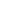 Tutti i dati ritenuti utili ai fini della corretta e completa stipula delle presenti polizze assicurative volontarie verranno raccolti dai singoli Dirigenti della nostra Società Sportiva e saranno inviati successivamente per l’approvazione di essi da parte dell'Agenzia di Assicurazione.Si ribadisce che la polizza "Tipologia 1" (costo annuo 30 €) è una “assicurazione societaria di squadra” ossia si attiva con un minimo di 10 adesioni. Non si può considerarla come una “singola”  iscrizione.La polizza "Tipologia 2" (costo annuo 120 €) è una polizza “personale” per cui non richiede minimo di adesioni. segueAVVERTENZA:L’Atleta e/o i Genitori dell’Atleta Minorenne che intendono pagare la quota della presente Assicurazione Volontaria (indipendentemente dalla Tipologia) mediante il versamento della propria quota tramite Bonifico Bancario sono tenuti ad informare il proprio Dirigente di Squadra e la Società Sportiva del presente versamento in modo che regolarmente si possa conoscere l’adesione con il relativo versamento. Questa comunicazione obbligatoria dovrà essere resa anche mediante e-mail mediante invio dei presenti dati al seguente indirizzo di posta elettronica: info@volleyalmese.it  e anche presso l’email del vostro Dirigente di Squadra (se in vostro possesso).La nostra Società Sportiva, ritirati i dati ed i soldi delle Atlete e dalle loro Famiglie che aderiranno, effettuerà per conto delle proprie atlete (che hanno manifestato correttamente la propria adesione) il pagamento delle polizze tramite bonifico bancario nei confronti dell'Agenzia Assicurativa secondo le indicazioni impartite dalla stessa Agenzia Assicuratrice.La scadenza dell’iscrizione a detta Assicurazione Volontaria delle nostre Atlete che vogliono aderire alla presente possibilità di una Assicurazione Volontaria è specificata nella modulistica della polizza stessa che verrà pubblicata sul sito internet societario www.volleyalmese.it  ATTENZIONE:Si precisa che la semplice consegna dei soldi al proprio Dirigente di Squadra di riferimento NON EQUIVALE all’apertura e all’adesione della polizza volontaria in Tipologia 1 (€ 30 annui) perché essendo questa una “assicurazione societaria di squadra” PUO’ VALERE ED ESSERE VALIDA esclusivamente da quando si esegue il bonifico COMPLETO di tutte le Squadre aderenti a tale iniziativa con la consegna dei documenti in cui si attesti l’adesione dei Soggetti a questa specifica Polizza Volontaria.Si precisa invece che nel caso della polizza volontaria in Tipologia 2 (€120,00 annui) invece eseguendola DIRETTAMENTE con l’Agenzia Assicurativa invece può essere valida da quando l’ATLETA SALDERA’ DIRETTAMENTE e PERSONALMENTE all’Agenzia Assicurativa (dopo aver preso contatti diretti con l’Agente sottoscritto la relativa modulistica di adesione - Agenzia UNIPOL Div. Fondiaria di Piazza Goria 1 – Asti. Per i contatti diretti chiedere in Società).Si precisa che la pubblicazione della modulistica della polizza assicurativa volontaria approvata e sottoscritta dall’Agenzia di Assicurazioni UNIPOL SAI verrà pubblicata sul sito internet societario www.volleyalmese.it in una apposita sezione dedicata (tale pubblicazione equivale ad una sorta di “ricevuta” di avvenuta corretta iscrizione e di pagamento delle quote necessarie per l’attivazione di detta polizza) segueINFORMATIVA INTERNA RILASCIATA AI GENITORI IN ARGOMENTONOTE ED INDICAZIONI SOCIETARIE CIRCA L’ADESIONE E L’ISCRIZIONE CORRETTA ALLE POLIZZE ASSICURATIVE VOLONTARIE STAGIONALISI INFORMA E SI PRECISA QUANTO SEGUE:L’ATLETA E/O LA FAMIGLIA DELL’ATLETA (SE IN PRESENZA DI SOGGETTI MINORENNI) CHE:1) manifesti l’interesse per l’adesione alla polizza volontaria assicurativa per iscritto (ossia barrando correttamente le caselle giuste nel modulo di adesione ed iscrizione messo a disposizione dalla nostra Società Sportiva) ma che poi, a tale modulistica, non alleghi e/o non disponga e/o non consegni TUTTI I SOLDI PREVISTI O NECESSARI (al Dirigente di Squadra preposto ed incaricato per il ritiro di questi emolumenti) NON VERRA’ ISCRITTA poiché la nostra Associazione Sportiva NON anticiperà i soldi per nessun motivo e per nessuna sua Atleta.Ovviamente, in tal caso, NON si potrà godere dei benefici previsti dall’adesione delle polizze volontarie proposte.N.B. - NON SI ACCETTANO “ACCONTI” MA SOLAMENTE QUOTE INTERE, COMPLETE E DOVUTE PER L’INTERA COPERTURA CONTABILE DELLA POLIZZA ASSICURATIVA SCELTA.2) non abbia indicato nulla per propria dimenticanza, per errore di valutazione, ecc.. ecc.. (ossia che non abbia apposto nessuna crocetta sul modulo) in merito alla propria specifica scelta ed adesione alla polizza assicurativa volontaria proposta NON POTRA’ ESSERE ISCRITTA poiché’ non ha segnalato alcuna sua specifica volontà in merito e ovviamente, anche in tal caso, NON si potrà godere dei benefici previsti dall’adesione delle polizze volontarie proposte. 3) non ha indicato, regolarmente e chiaramente, la sua decisione e scelta sulla modulistica messa a sua disposizione NON VERRA’ ISCRITTA alle polizze assicurative volontarie d’ufficio (anche se ha presentato e consegnato al proprio Dirigente di Squadra i soldi necessari) da parte della nostra Società Sportiva. PIU’ IN GENERALE : non si potrà procedere con l’iscrizione alla polizza assicurativa volontaria in ogni caso qualora non si abbia segnalato correttamente (senza errori e/o dubbi di sorta) la propria formale adesione e scelta.N.B. - LA MANCANZA DI APPOSIZIONE DI CROCETTE SUI MODULI EQUIVALE e SOTTOINTENDE UN DINIEGO PERSONALE PER TALE ARGOMENTO ANCHE NEL CASO IN CUI SI ABBIA CONSEGNATO DEI SOLDI PER QUESTO MOTIVO AL DIRIGENTE SOCIETARIO.4) l’Atleta (e/o la Famiglia dell’Atleta se in presenza di soggetti minorenni) che non ha consegnato (al Dirigente e/o alla nostra Società Sportiva) tutti i soldi necessari in tempo utile per eseguire completamente e correttamente il bonifico in oggetto (per la sua personale iscrizione) NON VERRA’ ISCRITTA insieme alle altre Atlete che invece hanno rispettato le tempistiche imposte dal proprio Dirigente di Squadra per il pagamento e la consegna dei dati.N.B. -  NON SI POTRANNO ISCRIVERE IN NESSUN MODO LE ATLETE CHE NON HANNO VERSATO TUTTE LE QUOTE CORRETTE E NECESSARIE PER LA SPECIFICA ADESIONE ASSICURATIVA SCELTA.A SCANSO DI  EQUIVOCI LA NOSTRA SOCIETA’ SPORTIVA  PRECISA  ANCHE:1) CHE LA NOSTRA ASSOCIAZIONE SPORTIVA NON SI POTRA’ SOSTITUIRE IN ALCUN MODO ALL’ATLETA (O ALLA SUA FAMIGLIA) PER ACCETTARE E CONTROFIRMARE L’ADESIONE DI QUESTA POLIZZA VOLONTARIA (CHE RIMANE ORA E SEMPRE FACOLTATIVA E A LIBERA SCELTA DELL’ATLETA E DELLA SUA FAMIGLIA).2) QUALORA, PER QUALSIASI MOTIVO, NON FOSSERO STATI CONSEGNATI I MODULI ED I SOLDI ALLA NOSTRA ASSOCIAZIONE SPORTIVA NON SI POTRA’ ASSOLUTAMENTE FAR ADERIRE IL SOGGETTO IN ESAME ALLA POLIZZA ASSICURATIVA VOLONTARIA; IL PROPRIO NOMINATIVO NON VERRA’ QUINDI SEGNALATO ED INOLTRATO INSIEME AI DATI DI ADESIONE DELLE ATLETE CHE HANNO ESEGUITO I VERSAMENTI REGOLARMENTE E CHE HANNO PRODOTTO E CONSEGNATO I MODULI DI ADESIONE IN FORMA CHIARA E CORRETTA ENTRO I TEMPI SEGNALATI DAL DIRIGENTE.3) NON SONO PREVISTI RIMBORSI DI QUOTE VERSATE PER L’ADESIONE ALLA ASSICURAZIONE VOLONTARIA (QUALSIASI TIPOLOGIA ABBIA SCELTO) IN CASO DI ABBANDONI, ALLONTANAMENTI, RINUNCE PRIMA DELLA FINE DELLA PRESENTE STAGIONE AGONISTICA ANCHE NEL CASO IN CUI L’ATLETA ASSICURATA LASCI LA NOSTRA ASSOCIAZIONE SPORTIVA PER QUALSIASI MOTIVAZIONE PER PROSEGUIRE A GIOCARE IN ALTRE SOCIETA’ SPORTIVE. 4) SI FA PRESENTE CHE LA COPERTURA ASSICURATIVA VOLONTARIA COPRE L’ATLETA ISCRITTA REGOLARMENTE SOLAMENTE E SINO A QUANDO QUESTO SOGGETTO RISULTI AFFILIATO ED ISCRITTO ALLA NOSTRA SOCIETA’ SPORTIVA. NEL CASO IN CUI L’ATLETA ISCRITTA ED ASSICURATA VOLONTARIAMENTE DOVESSE CAMBIARE SOCIETA’ NEL CORSO DELLA PRESENTE STAGIONE AGONISTA SI PRECISA CHE LA PROPRIA COPERTURA ASSICURATIVA VOLONTARIA DECADRA’ AUTOMATICAMENTE PER VIA DEL FATTO CHE DECADE LA NOSTRA EGIDIA NEI CONFRONTI DEL RAPPORTO CON LA COMPAGNIA ASSICURATRICE. segueIN OGNI CASO QUALORA L’ATLETA SI DOVESSE INFORTUNARE E NON FOSSE IN REGOLA CON L’ADESIONE ALLA POLIZZA ASSICURATIVA VOLONTARIA PER LE MOTIVAZIONI SUDDETTE SI PRECISA CHE LA NOSTRA ASSOCIAZIONE SPORTIVA, IL DIRIGENTE DI SQUADRA E LA COMPAGNIA ASSICURATRICE NON POTRANNO MAI ESSERE RESPONSABILI DI DETTA NEGLIGENZA POICHE’ ESPRESSA DALL’ATLETA STESSA (O DALLA SUA FAMIGLIA) E/O DA PARTE DEL SOGGETTO INFORTUNATO, COMPRENDENDO ANCHE IL VINCOLO DI ISCRIZIONE*** POSTO DALLA COMPAGNIA ASSICURATRICE. *** Qualora il pagamento del premio assicurativo venisse effettuato dal giorno 01 al giorno 15 la copertura assicurativa ha effetto dalle ore 24 del giorno 18 – qualora invece il pagamento del premio venisse effettuato dal giorno 16 all'ultimo giorno del mese, la copertura assicurativa ha effetto il giorno 3 del mese successivo.VISITE MEDICHE – CERTIFICATI MEDICI AGONISTICI E NON AGONISTICIL'Atleta che si iscrive alla presente stagione sportiva è OBBLIGATO a sottoporsi a visita medica sportiva oltre a consegnare il relativo certificato medico di attestazione alla nostra Associazione Sportiva, a disposizione per ogni eventualità.Si informa che TUTTE I RAGAZZI/E partecipanti ai campionati di federazione FIPAV - UISP – CONI devono effettuare la visita medica presso un centro riconosciuto di medicina sportiva e consegnare i referti originali ai Dirigenti di riferimento della PROPRIA Squadra della nostra Società. Nel caso in cui NON FOSSERO STATI CONSEGNATI ALLA NOSTRA SOCIETA’ SPORTIVA od anche se non PRODOTTI e/o RILASCIATI i certificati medici del dottore Medico di base e/o i referti ufficiali della visita medico sportiva, si AVVISA che: l'Assicurazione (sia volontaria che quella di “BASE”) non ha alcuna validità; l'Atleta  non  potrà  svolgere  NESSUN  TIPO  di  attività  sportiva,  neanche  gli        allenamenti; NON SONO AMMESSE ASSOLUTAMENTE DEROGHE per cui l’Atleta NON in        possesso della Certificazione Medica VALIDA.         Stesso discorso vale nel caso in cui si presenti una Certificazione Medica SCADUTA: l’Atleta in oggetto NON POTRA’essere, in alcun modo, messa a REFERTO per giocare ne potrà continuare le attività sportive (anche solo di allenamento) sino alla regolarizzazione della stessa certificazione da parte di un Medico competente;la nostra Società Sportiva declina ogni sorta di responsabilità sulle reali condizioni fisiche dichiarate da ogni singolo nostro Atleta nei certificati medici prodotti e consegnati (in fase di tesseramento e affiliazione annuale alla nostra Società sportiva anche rispetto e nei confronti della sua Famiglia qualora questi fossero non corretti od originali).OGNI ATLETA SARA' AVVISATO/A DAL PROPRIO DIRIGENTE DI SQUADRA SU QUALE TIPO DI CERTIFICAZIONE SPORTIVA DEVE CONSEGNARE ALLA NOSTRA SOCIETA' SPORTIVA E L’EVENTUALE CENTRO MEDICO DOVE RIVOLGERSI PER IL RILASCIO DELLA CERTIFICAZIONE MEDICO-SPORTIVA. EVENTUALI SPESE RIFERITE AL RILASCIO DELLA PRESENTE CERTIFICAZIONE SONO A CARICO DELL’ATLETA ASSOCIATO e/o della sua Famiglia.Nonostante ci sia l’appoggio consultivo dei relativi Dirigenti di Squadra E’ BENE che tutti i Genitori delle Atlete Minorenni e le stesse Atlete VERIFICHINO SEMPRE le proprie scadenze dei Certificati Medici in essere. segueLa nostra Società Sportiva, nei limiti del possibile, tramite i propri Dirigenti potrà (per contro dei Genitori delle nostre Atlete) provvedere a fissare le visite per il rinnovo della Certificazione Medica presso Istituti Medici e Sanitari Nazionali accreditati (sempre che gli stessi siano disponibili per tali appuntamenti, senza creare responsabilità dirette ai Dirigenti qualora questi appuntamenti venissero spostati, anticipati o posticipati rispetto le eventuali date accettate da Genitori ed Atlete): si ricorda che, salvo modifiche successive, per le Atlete MINORENNI il costo di questa operazione è a carico del Servizio Sanitario Nazionale mentre COMUNQUE per le Atlete MAGGIORENNI la visita è invece a pagamento. ATTENZIONE: qualora il Dirigente di Squadra (o chi per esso) prenotasse l’Atleta in scadenza di certificazione medica presso sedi ASL del Servizio Sanitario Nazionale e successivamente, PER QUALSIASI MOTIVO, l’Atleta stesso (o per suo conto e/o per mancanza della sua Famiglia, qualora l’Atleta fosse Minorenne) non si presenti e non venga eseguita la visita medica sportiva si precisa che l’eventuale ripresentazione di richiesta di visita SARA’ a TOTALE CARICO DEL/DELLA STESSA ATLETA e/o DELLA SUA FAMIGLIA.Qualora, successivamente a questa sua rinuncia (a qualsiasi titolo), la visita medico sportiva dovesse essere NECESSARIA perché in scadenza, ad esempio, questa NUOVA prenotazione SARA’ A TOTALE CARICO dell’Atleta stessa (o della sua Famiglia, qualora si tratti di un Soggetto minorenne) come anche se questa visita dovesse essere a PAGAMENTO, questo emolumento sarà a TOTALE CARICO della stessa Atleta e/o della sua Famiglia, senza nulla pretendere e/o chiedere alla nostra SOCIETA’ SPORTIVA. Si informa che il Centro MEDICAL LAB è attrezzato per l’esecuzione di tutte le tipologie richieste per l’ottenimento delle Visite Mediche Sportive “Agonistiche” o “Non Agonistiche” (a prezzi agevolati, come da Convenzione) con il rilascio delle attestazioni certificate da parte di Medici Specialisti.Se necessario, per l’esecuzione della visita medica “agonistica” e della visita medica “non agonistica” (Categoria Under 12) direttamente al Centro MEDICAL LAB di Avigliana si consiglia di specificare che si proviene dalla nostra Associazione Sportiva ISIL VOLLEY per ottenere lo sconto agli Atleti/Atlete affiliati/affiliate alla nostra Società Sportiva.N.B. – si ribadisce che il servizio del rilascio delle Visite Mediche Sportive eseguito per le Atlete Minorenni al di fuori del Servizio Sanitario Nazionale (Sedi ASL) o presso altri Centri Medici (come, ad esempio, il Centro MEDICAL LAB) è soggetto al pagamento da parte degli stessi Atleti/Atlete (e non da accollarsi a carico della nostra Società Sportiva). Le indicazioni della FIPAV riferite alle VISITE MEDICHE per la STAGIONE AGONISTICA in corso (salvo modifiche e/o rettifiche stagionali) sono pubblicate nella relativa sezione chiamata STAGIONE AGONISTICA 2019/2020 GUIDA PRATICA CIRCOLARE DI ATTUAZIONE DEI REGOLAMENTI FEDERALI e per comodità qui riassunte nei seguenti argomenti:(su internet: https://guidapratica.federvolley.it/tesseramento/norme-tesseramento-atleti-italiani-20192020.pdf/@@download/file/Norme%20Tesseramento%20Atleti%20Italiani%202019-2020.pdf)VISITE MEDICHE DI IDONEITA' AGONISTICA Ai sensi della Legge nazionale e dalle relative Leggi regionali (ove esistenti) tutti gli atleti tesserati e partecipanti ai Campionati di serie e/o di categoria (con la sola eccezione per gli atleti che partecipano al solo campionato U12), devono essere in possesso del certificato medico di idoneità agonistica, rilasciato dalle competenti strutture autorizzate. segueGli atleti/e nati/e negli anni 2007-2008-2009 che partecipano al Campionato Under 13 hanno l’obbligo di sottoporsi alla visita medica agonistica. Per gli atleti che partecipano all’attività promozionale e al solo campionato U12, è sufficiente il certificato di stato di buona salute rilasciato dal medico di base dell’atleta o da uno specialista in Medicina dello Sport. Il certificato deve essere depositato presso la società dove l’atleta svolge la propria attività, a disposizione per ogni necessità. E’ necessario inserire nell’anagrafica dell’atleta-sia in sede di rinnovo che di primo tesseramento- la data in cui è stato rilasciato il certificato medico di idoneità agonistica /non agonistica. Il possesso di valido certificato medico agonistico/non agonistico è vincolante sia ai fini del primo tesseramento che del rinnovo.  NOVITA’ PROCEDURALE VISITA MEDICA ATLETIIl Presidente della Società Sportiva può: inoltrare on line all’ ufficio tesseramento la richiesta di sospensione dell’omologa per mancato possesso di valido certificato medico agonistico / non agonistico; contestualmente deferire alla Procura Federale l’atleta allegando la documentazione inviata (sono ammesse PEC, RaccA/R, Email) all’atleta per invitarlo/convocarlo a sottoporsi a visita medica. IMPORTANTE:Il Presidente della Società Sportiva è responsabile dell’effettiva ottemperanza all’obbligo della visita medica preventiva e se ne rende garante tramite la sottoscrizione del modulo di affiliazione (per i giocatori che si intendono riconfermare) e dei moduli di primo tesseramento (per i nuovi tesserati).  INDICAZIONI GENERALI  E PURAMENTE  GENERICHE CIRCA L’UTILIZZO DEI CELLULARI E/O DEI DEPOSITIVI TECNOLOGICI DA PARTE DELLE ATLETE PRESSO LA PALESTRA E NELLE SEDI SPORTIVE DURANTE GLI EVENTI AGONISTICI E NON AGONISTICIPREMESSA GENERALEDi norma l’uso incondizionato dei cellulari e dei dispositivi tecnologici da parte di tutte le nostre Atlete, durante lo svolgimento delle attività sportive, è da Noi decisamente sconsigliato.ATLETE ED UTILIZZO DEI CELLULARI E/O DISPOSITIVI TECNOLOGICIIl presente ordinamento distingue due casi d'uso principali: uso del telefono cellulare per chiamate, sms, messaggistica in genere. utilizzo delle altre funzioni, tipiche degli smartphone (foto, video, varie applicazioni), comuni anche a tablet e altri dispositivi mobili.Per quanto riguarda il caso 1) si consiglia l’uso del cellulare in quanto tale per ricevere/effettuare chiamate, SMS o altro tipo di messaggistica esclusivamente nei casi di estrema emergenza e/o per contatti assolutamente necessari atti a segnalare ai Genitori (in caso di Soggetti Minorenni) la personale presenza delle stesse Atlete nei luoghi sportivi locali.Le Famiglie delle nostre Atlete sono invitate a collaborare strettamente con la nostra Associazione Sportiva nello spirito della corresponsabilità educativo - sportiva evitando, ad esempio, di inviare messaggi od effettuare chiamate ai telefoni dei propri figli, durante l’orario di allenamento e/o durante le partite giocate nella nostra palestra. segueLe Atlete sono tenute a mantenere i loro telefoni spenti o silenziati durante l’intera permanenza in palestra negli orari di allenamento, di partite, ecc.. ecc… conosciuti dai Genitori, salvo quanto previsto nel caso in cui le stesse Atlete devono essere contattate e/o essere raggiunti da notifiche o segnalazioni necessarie da parte dei propri Genitori, evitando il più possibile distrazioni e disturbi durante le attività sportive (se non estremamente necessario). L’eventuale divieto d’uso e/o il silenziamento dei cellulari nei momenti di allenamento risponde ad una esigenza prettamente educativa, tesa a favorire la socializzazione e le relazioni dirette tra le persone, dal momento che è piuttosto evidente la tendenza dei ragazzi ad “isolarsi”, attraverso l’operatività sui propri dispositivi mobili (per giocare, ascoltare musica o per inviare/ricevere messaggi anche attraverso social network come Facebook, WhatsApp e altri). Il caso 2) risponde ad esigenze e finalità educative soprattutto per quanto riguarda l’utilizzo più consapevole e responsabile delle nuove tecnologie. L’uso di smartphone, tablet e altri dispositivi mobili, o delle funzioni equivalenti presenti sui telefoni cellulari è pertanto consentito, tenendo conto che le Atlete non dovranno effettuare riprese durante la permanenza negli spazi palestra, negli spogliatoi e in tutti i posti condivisi con altre Atlete.Si ribadisce che tutte le registrazioni e le riprese audio/foto/video sono semmai “consentite” per uso personale (prendendosi, per chi le effettua, tutta la responsabilità personale di chi e di cosa riprende) mentre la diffusione di tali contenuti è invece sempre subordinata al consenso da parte delle persone ritratte/riprese (in relazione alla Legge sulla Privacy, applicabile a tutte le età).Si richiama l’attenzione delle Atlete Minorenni e Maggiorenni, degli Allenatori e/o Collaboratori sportivi e soprattutto delle Famiglie delle stesse Atlete sulle possibili conseguenze di eventuali riprese audio/video o fotografie effettuate all’interno degli ambienti sportivi locali, senza autorizzazioni al di fuori dei casi consentiti, e successivamente diffuse con l’intento di schermire, di scherzare e/o ridicolizzare Atlete compagne, Atlete avversarie o personale vario presente nei luoghi sportivi locali addirittura allo scopo di intraprendere azioni che sono spesso definite con il termine di “cyberbullismo”. Nei casi più gravi tali azioni possono configurare estremi di veri e propri reati per cui si potrebbe essere richiamati alla responsabilità di quanto prodotto e/o registrato con audio, video o entrambi.In generale, ogni utilizzo non autorizzato, al di fuori di quanto previsto in precedenza non è permesso e sarà segnalato ai Soggetti preposti. In ogni caso è fatto salvo comunque l'uso del cellulare nei casi di emergenze documentate (di tipo ambientale, sanitario e in tutti le situazioni in cui sia messa in pericolo l'incolumità delle persone) per chiamare soccorso, ricorrere alle Forze dell'ordine o per casi personali, previa eventuale autorizzazione da parte dei Dirigenti societari e degli Allenatori (se presenti).In tutti questi casi qui indicati si ravvisa la necessità di una grande sintonia e collaborazione tra la nostra Associazione Sportiva e le Famiglie delle nostre Atlete nell’ottica di favorire nelle stesse Ragazze lo sviluppo della necessaria consapevolezza e maturità nell’uso dei potenti strumenti ai quali hanno accesso. INDICAZIONI  SOCIETARIE  SULL’UTILIZZO CONSAPEVOLE E/O NORMALIZZATO DI CELLULARI  E/O  DISPOSITIVI  TECNOLOGICI   IN  PALESTRARisulta quindi necessario stabilire e/o precisare in modo più dettagliato possibile alcune indicazioni che,  assolutamente in nostra buona fede, vorremmo applicare, con la collaborazione di Genitori ed Atlete, in modo da disciplinare in palestra, durante le nostre attività sportive (partite, allenamenti, momenti di aggregazione sociale, ecc..ecc..), l’utilizzo di tutti i dispositivi tecnologici (cellulari, smartphone, tablet, cineprese video, ecc..) e/o altri dispositivi mobili e multimediali, secondo i seguenti principi : segueOgni SINGOLO / SINGOLA ATLETA, minorenne o maggiorenne, è da considerarsi “UNICO RESPONSABILE” del proprio dispositivo tecnologico, ne deve avere cura personalmente adottando tutte le necessarie cautele che ritiene necessario per la propria messa in sicurezza ovunque sia e si trovi (ossia in palestra, durante le uscite dalla stessa per la partecipazione a partite - tornei - incontri, nel percorso da casa al luogo di allenamento e/o di partita e viceversa, negli spogliatoi e in tutti i luoghi comuni aventi a che fare con le attività sportive locali e non). A tal fine è utile che esso sia munito di una custodia robusta e resistente e che questo possieda anche dei “filtri” (software o altro) per evitare che facilmente sia utilizzabile da chiunque ne venga eventualmente in possesso.2) Ogni Atleta potrà, a sua specifica richiesta, utilizzare il proprio dispositivo durante le ore di   allenamento e/o di partita, esclusivamente per usi e/o scopi urgenti di natura “familiare” (ad esempio: telefonate urgenti da ricevere o da effettuare per motivi prettamente personali e familiari, ecc..) secondo le indicazioni segnalate date eventualmente dai propri Allenatori, Dirigenti di Squadra e Dirigenti Societari (qualora presenti).E’ sconsigliato, durante la presenza dell’Atleta in palestra, l’utilizzo dell’apparecchio per eseguire ogni sorta di attività non collegata all’attività ludico-sportiva, ad esempio: per giocare ai videogame, per ascoltare musica, per vedere film, per inviare messaggi ed e-mail, per accedere ai social network e, più in generale, per qualunque altra attività non preventivamente autorizzata dal proprio Allenatore, Dirigente di Squadra e Dirigenti Societari (qualora presenti). E’ fatto divieto ad ogni Atleta di utilizzare l’applicazione della fotocamera e dei registratori audio/video durante la permanenza negli spogliatoi, nei bagni, nei locali docce ed in tutte quelle zone ritenute “riservate”. L’utilizzo dell’applicazione della fotocamera e dei registratori audio/video se non autorizzato potrebbe violare le normative e le Leggi nazionali ed internazionali in materia di Privacy: in tal caso è bene che l’Atleta sappia che risulterebbe pertanto “UNICO RESPONSABILE” di quanto prodotto, filmato, registrato ecc.. ecc.., ovunque Esso/Essa si trovi (ossia in palestra, durante le uscite dalla stessa per la partecipazione a partite - tornei - incontri, nel percorso da casa al luogo di allenamento e/o di partita e viceversa, negli spogliatoi e in tutti i luoghi comuni aventi a che fare con le attività sportive locali e non).Qualora una nostra Atleta dovesse effettuare spostamenti dalla palestra in un altro luogo all’interno/esterno dello stesso edificio (magazzino, bagni, corridoi, ecc..ecc..) si informa che, a sua cura, i propri dispositivi tecnologici dovranno essere messi in sicurezza riponendoli negli zaini - borsoni personali. Qualora necessario si dovrà segnalate ai propri Allenatori, Dirigenti di Squadra e Dirigenti Societari (qualora presenti) la necessità di chiudere i locali ove sono contenuti i propri dispositivi.In caso di estremo pericolo ed evacuazione dalla palestra e dai luoghi sportivi locali in cui è presente l’Atleta si informa che ogni singolo Atleta è comunque UNICO RESPONSABILE del proprio apparecchio o dispositivo tecnologico e, nei limiti delle possibilità, dovrà portarlo con sé nelle aree esterne di raccolta eventualmente segnalate.La pubblicazione sul web da parte delle stesse Atlete, attraverso Social network, blog e siti di informazioni virtuali di qualunque tipo che risultino lesive dei diritti delle altre Atlete o di qualsiasi membro della comunità sportiva oppure ancora questa pubblicazione procuri danni all'immagine e al prestigio della nostra Associazione Sportiva potrà essere perseguita nei modi previsti per Legge da parte dalla stessa nostra Associazione Sportiva e dai soggetti che si ritengono danneggiati dall’uso incurante rispetto le indicazioni qui segnalate.Compiti delle Atlete:Le nostre Atlete si impegnano a rispettare ed osservare tutte le indicazioni qui previste consapevoli delle conseguenze che potrebbero derivare dalla loro violazione. segueCompiti delle Famiglie:I Genitori e/o i Tutori Legali delle nostre Atlete, con la collaborazione degli Allenatori, dei Dirigenti di Squadra e di tutto il personale societario della nostra Associazione sono chiamati a sorvegliare sui comportamenti, da ritenersi “a rischio” secondo le principali norme di comportamento e di educazione, connessi all’uso improprio dei dispositivi in oggetto. Compiti dei Dirigenti di Squadra, Dirigenti Societari ed Allenatori:Tutti i Dirigenti Societari e gli Allenatori contribuiranno a creare un clima di rispetto delle regole e di collaborazione nel lavoro di allenamento e di gioco durante la permanenza delle Atlete e delle Famiglie in palestra. Sono autorizzati a segnalare alle Atlete stesse e alle relative Famiglie condizioni in cui si riscontrino eventuali irregolarità nell’utilizzo dei dispositivi durante la permanenza in palestra e negli ambienti sportivi. NO AL DOPING La Polisportiva Dilettantistica Volley Almese, precisa che con le sue attività sportive promuove la SALUTE delle sua Atlete e, di norma, di tutte quelle persone che praticano Sport, attraverso corrette informazioni sui possibili effetti dannosi dovuti all’assunzione di prodotti dopanti e attraverso iniziative di prevenzione, se possibili.Con la nostra iniziativa vogliamo contribuire a comunicare e segnalare gli effetti negativi sulla Salute derivanti dal consumo di sostanze dopanti, ma non solo:DIRE NO AL DOPING vuol dire anche capire il valore dei limiti “umani” che non devono essere MAI superati facendo ricorso in maniera illecita a farmaci per ottenere più facilmente un risultato che altro non è che una “falsa prestazione”;DIRE NO AL DOPING vuol dire anche misurarsi con i propri limiti e riuscire ad accettarli, senza aver paura di “non essere all’altezza” senza la necessità di essere “il primo della classe”;DIRE NO AL DOPING vuol dire anche recuperare il valore sociale dello Sport, che non è solo competizione, ma soprattutto esperienza di vita, divertimento, condivisione sociale e Salute.INDICAZIONI GENERALI  E PURAMENTE  GENERICHE  SULLA  SICUREZZA  E  SULLE  PROCEDURE  DI  EMERGENZA IN  CASO  DI  PERICOLO DURANTE  GLI  EVENTI  AGONISTICI  E  NON  AGONISTICILa tutela delle salute e della sicurezza, non solo nell’ambiente di lavoro, è parte integrante della cultura della nostra Società. L’ambiente abituale in cui si vive, si opera, si trascorre il tempo libero è ritenuto il più sicuro perché è  familiare, ci fornisce protezione, calore e si pensa, quindi, di conoscerlo profondamente. Non sempre è così: anche l’ambiente più familiare può nascondere potenziali rischi. Da qui la necessità di conoscerli per essere in grado di cautelarsi adeguatamente. La nostra Associazione Sportiva vorrebbe qui richiamare le norme basilari di sicurezza negli ambienti dove si pratica lo sport della pallavolo con lo scopo di offrire maggiore chiarezza nella gestione quotidiana dei possibili rischi e di sensibilizzare i gestori/proprietari delle strutture sportive. segueLa finalità è di informarVi quindi su alcune tipologie di rischio, indicando puramente comportamenti derivanti dal buon senso, idonei a fronteggiarli suggerendo procedure da adottare in particolari situazioni per la tutela della salute e della sicurezza in luoghi che possono essere al contempo ambienti di lavoro e di vita collettiva. In questo nostro piccolo “vademecum” vorremmo pertanto indicare alcuni punti ed argomenti utili ad una corretta gestione e utilizzazione delle nostre strutture sportive. Tali indicazioni, lungi dal voler essere una raccolta sistematica di norme sulla sicurezza e l’esercizio degli impianti sportivi, mirano piuttosto a costituire una sorta di manuale divulgativo, non estremamente tecnico, bensì di facile e immediata lettura che può aiutare la nostra Associazione sportiva, l’Atleta e i Genitori dello stesso alla conoscenza delle norme basilari per una buona fruizione degli spazi dedicati allo sportIl motivo principale della presenza di rischi elevati risiede nelle attività che vi si svolgono e che sono di per sé più pericolose delle normali attività scolastiche. Tuttavia in alcuni casi le cause sono di tipo strutturale o organizzativo.In una palestra generica sono ravvisabili diversi rischi specifici, suddivisibili in varie categorie:Rischi legati alle attrezzature, dovuti a mancata manutenzione o errato fissaggio;Rischi legati all’edificio, per la presenza di materiali non adeguati, sporgenze pericolose e avvallamenti nel pavimento, vetri non antisfondamento, etc.;Rischi legati all’organizzazione, ovvero lo svolgimento di attività non permesse, magari in promiscuità d’uso, o la mancata sorveglianza. La chiusura, la sorveglianza, e la gestione delle emergenze sono punti imprescindibili da affrontare insieme ad Atlete e Genitori perché dovrebbero partecipare tutti attivamente alla verifica delle migliori soluzioni per eventuali problematiche che potrebbero insorgere durante le attività sportive e durante i periodi di permanenza nella nostra palestra comunale.In molti casi la palestra è utilizzata sia dalle Scuole che dall’Ente locale, che la concede in uso a società o gruppi sportive esterni, come nel nostro caso. Risulta quindi indispensabile, infatti, definire tra Soggetti appartenenti alla Scuola ed ai nostri Soggetti della nostra Associazione Sportiva le modalità di comunicazione e di avviso più semplici e utili al fine di segnalare tutte le eventuali carenze, rotture, pericoli e quant’altro possa creare pregiudizio alla sicurezza degli utenti dei locali sportivi condivisi.E’ buona norma da parte di chiunque quando vengano ravvisate queste tipologie di rischi, SEGNALARLE IMMEDIATAMENTE agli Allenatori, ai propri Dirigenti di Squadra e/o a tutto il personale della nostra Associazione Sportiva (dal Presidente ai Rappresentanti del Direttivo Societario, al Custode) in modo da attivare le eventuali procedure di verifica, controllo e di segnalazione al Comune (n.b. - la palestra è uno di stabile di proprietà comunale) e/o ai Soggetti incaricati alla sorveglianza ed alla soluzione di dette problematiche. Ogni Atleta deve avvertire immediatamente il proprio Allenatore all’inizio del proprio turno di allenamento e/o di partita, in caso riscontri danni in palestra o nei locali ad essa annessi nonché segnalare tempestivamente quelli involontariamente procurati durante le proprie ore di presenza.segueGli aspetti igieniciGrande importanza riveste ovviamente l’aspetto igienico della struttura, in particolar modo per quanto riguarda il pavimento della palestra. Molte nostre attività sportive, infatti, prevedono l’appoggio delle mani a terra ed anche la posizione distesa delle Atlete per l’esecuzione degli esercizi e le prestazioni sportive pallavolistiche.Norme di COMPORTAMENTO GENERALI per l’utilizzo. il deposito, il montaggio ed il fissaggio dei materiali sportiviTutte le attrezzature sportive presenti devono essere utilizzati ESCLUSIVAMENTE sotto il controllo degli Allenatori o loro delegati legalmente riconosciuti. L’utilizzo in assenza di loro controllo potrebbe comportare infortuni non voluti. Si sottolinea che gli Allenatori sono spesso esperti nell’uso corretto dei macchinari e delle attrezzature ed è evidente quindi la loro necessaria supervisione.È vietato utilizzare gli attrezzi in modo scorretto e pericoloso per sé e per gli altri.Particolare attenzione deve essere posta alle modalità di movimento e di deposito dei materiali sportivi di dimensione ragguardevole (pali delle reti, postazioni degli arbitri, ecc…ecc…) che vengono conservati direttamente in palestra. In questi casi si fa presente che non si devono manomettere né tantomeno usare, spostare o montare in loco qualsiasi tipo di attrezzatura sportiva e non, in mancanza di Allenatori e Dirigenti di Squadra e di quant’altro personale appartenente alla nostra Società sportiva. Queste attrezzature dovranno sempre essere vincolate saldamente per evitare problemi come ribaltamenti: in caso di segnalazione è bene, prima di utilizzare le stesse attrezzature, verificarne lo stato di conservazione e il corretto montaggio.Ogni operazione di montaggio, smontaggio e immagazzinamento delle attrezzature mobili presenti in palestra deve essere effettuate in sicurezza. È opportuno evitare di trovarsi nei percorsi e nei passaggi ove queste attrezzature si devono movimentare: rimane cura degli Allenatori, dei propri aiutanti e dei Dirigenti di Squadra eventualmente segnalare ad Atlete e Genitori le corrette modalità di deposito, montaggio e fissaggio delle attrezzature sportive presenti in palestra onde evitare infortuni e/o altro.Norme di COMPORTAMENTO GENERALI  per  la gestione delle emergenze e delle vie di sicurezza ed antincendioQualora si ravvisassero dei problemi è bene segnalarli immediatamente ad Allenatori, Dirigenti di Squadra e/o Societari e/o qualsiasi rappresentante societario (anche al Custode) soprattutto in merito a queste specifiche operazioni:Prima di ogni evento sportivo e/o allenamento, bisogna controllare che le vie di esodo siano realmente sgombre e l’efficienza delle porte e dei maniglioni antipanico siano sempre garantite;Non bloccare in posizione aperta le porte tagliafuoco (con cunei o altri dispositivi) e/o nonchiudere o serrare le uscite di sicurezza con lucchetti, sistemi anti-intrusione o altri mezzi di chiusura permanente;E’ vietato piazzare di fronte alle “Uscite di Sicurezza” o di “Esodo” panche e sedie per il pubblico ed i Genitori perché potrebbero bloccare i passaggi e le uscite delle porte di emergenza e/o tagliafuoco presenti;segueSi informa che tutti i dispositivi interni ed i mezzi di estinzione incendi (estintori, idranti, ecc..) sono monitorati e verificati a cura dell’Ente Comunale, in qualità di proprietario dello stabile, come anche la segnaletica di sicurezza antincendio e di esodo.È presente nella palestra in oggetto una adeguata segnaletica di emergenza: nel caso di mancanza di tensione elettrica sono disponibili delle luci d’emergenza che permettono l’individuazione delle uscite e dei percorsi d’esodo anche in assenza di tensione elettrica. Si informa che le lampade di emergenza sono oggetto di controlli periodici sotto la competenza e cura dell’Ente Comunale proprietario.INDICAZIONI  DI  COMPORTAMENTO  IN  CASO  DI  ESTREMA  EMERGENZA In caso di pericolo e/o in condizione di emergenza interna alla palestra comunale si consigliano queste brevi indicazioni sulla possibile gestione del proprio comportamento. Durante un “evento imprevedibile” (ad esempio: scossa di terremoto, inondazione, ecc..ecc..) non c'è molto tempo per riflettere. È comunque molto importante mantenere la calma e sapere subito cosa fare. Spesso l'unica vera difesa che abbiamo è costituita da Noi stessi. La calma ci dovrebbe essere anche utile per rassicurare le persone che ne hanno bisogno, evitando scene di panico ed isterismi, cercando di raggiungere l’esterno o il “punto di raccolta” con l’aiuto di Allenatori, Dirigenti e/o di tutto il personale societario eventualmente presente in loco.Con il termine “punto di raccolta” si indica il “luogo sicuro”, esterno alla struttura sportiva, su cui convergere, riunire ed ammassare tutte le persone sfollate dallo stabile sportivo o palestra in caso di estremo pericolo ed emergenza.Il “luogo sicuro”, fuori e distante dallo stabile sportivo o palestra (e distante dal torrente vicino al plesso sportivo comunale di Almese), deve essere raggiunto nel più breve tempo possibile, dopo aver attivato una richiesta formale di emergenza ai numeri preposti per tale servizio, dal personale societario (Allenatori, Aiutanti o delegati degli Allenatori, Dirigenti Societari e di Squadra ecc..ecc…), dalle Atlete, dai Genitori e dall’eventuale presenza del pubblico, in attesa dell’intervento della squadra dei Vigili del Fuoco. Il percorso di esodo, qualunque sia quello adottato, dovrà permettere di uscire ed evacuare completamente l’edificio sportivo comunale raggiungendo le aree di attesa individuate dai piani di emergenza del Comune se conosciute oppure allontanarsi dall’edificio quanto basta; una volta raggiunto il “luogo sicuro” si dovrà effettuare un censimento dei presenti e, con l’aiuto del personale societario, si dovrà stilare l’elenco degli eventuali dispersi. All’esterno, fare molta attenzione al territorio circostante; portarsi al sicuro da edifici e da strutture pericolanti; non avvicinarsi ad impianti o linee elettriche poiché potrebbero cadere; evitare di curiosare andando in giro. Evitate di usare il telefono, è necessario lasciare libere le linee telefoniche. Assicurarsi dello stato di salute di chi ci è vicino; non muovere persone ferite se presenti, avvisare uno degli addetti al primo soccorso.E’ vietato, durante l’esecuzione di tale esodo, rientrare dentro la struttura sino a quando eventuali addetti alla sicurezza e/o i Vigili del Fuoco definiscano conclusa la situazione di emergenza e pericolo. Polisportiva Dilettantistica Volley AlmeseVia Granaglie 3010040 Almese ( To )P.I. 05394810013SEZIONE PALLAVOLO REGOLAMENTO SOCIETARIO rivolto ad ATLETI / ATLETEALLENATORI / TECNICIDIRIGENTI e GENITORILa pallavolo è un gioco piacevole e divertente, è un gioco di Squadra di grande capacità formativa sia per l'esercizio fisico che per gli effetti educativi del gioco quali:
la solidarietà, l'impegno, il sacrificio e la volontà.Da una preparazione così attenta non possono che risultare effetti positivi generali sul fisico dell'Atleta in via di sviluppo. Per una buona conduzione delle attività sportive è necessario che tutti (Atlete, Famiglie, Allenatori, Dirigenti, Tecnici, Direttivo, etc.. etc..) rispettino le seguenti regole, tenendo presente che le presenti norme non sono fatte con lo scopo di limitare ma bensì per fare in modo che l’attività sportiva della nostra Società Sportiva venga svolta nel migliore dei modi, senza particolari difficoltà e soprattutto per il divertimento di tutti quanti. Grazie.Con l’iscrizione alla Stagione Sportiva si considera accettato in ogni parte il presente Regolamento. DISPOSIZIONI GENERALI Chi intende giocare a pallavolo (anche solo allenarsi) in una Associazione o Società Sportiva affiliata alla FIPAV deve necessariamente richiedere il tesseramento federale. L’Atleta, dal momento dell’iscrizione e del tesseramento alla FIPAV tramite la nostra Società, è vincolato alla Società Sportiva stessa. Si precisa per TUTTI che l’IMPEGNO ECONOMICO rappresentato dal GENITORE che VERSA le QUOTE DI ISCRIZIONE STAGIONALE NON PREVALE SU TUTTO. Pur riconoscendo che è assolutamente IMPORTANTE questo aspetto è comunque bene far comprendere alle nostre Ragazze (e soprattutto far comprendere ai loro Genitori, in caso di Soggetti Minorenni) che il SALDO delle quote stagionali NON DA DIRITTO ASSOLUTO ALLE NOSTRE ATLETE DI GIOCARE TUTTE LE PARTITE AGONISTICHE UFFICIALI. Per le nostre Atlete la pallavolo rimane uno SPORT, un divertimento… non un “lavoro”: sappiamo che hanno diritto di potersi recare in palestra con entusiasmo e serenità, senza togliere nulla alla serietà ed al loro impegno. Sappiamo che non sono delle “professioniste” però con ciò non si vuol dire che le stesse Atlete e Ragazze non debbano sottostare alla disciplina ed ai vari impegni che qui richiamiamo.La pratica sportiva è un microcosmo della vita fatto di tantissimi sacrifici: il tempo, il sudore nell’applicazione nel “lavoro” d’allenamento, il rispetto delle regole, delle persone che ci circondano, la gestione di successi ma anche delle delusioni. O si accetta così come realmente è oppure è bene che si valutino altri generi di attività sportive e non. Anche nel caso in cui si pensi di avere in casa vostra una “nuova” importantissima atleta di SERIE A, etc..etc… o altre Campionesse di questo “calibro”, probabilmente, avete sbagliato Società Sportiva.segueLa quota che versate da DIRITTO di sostenere allenamenti e tutte quelle attività fisiche, previste e garantite dai nostri Allenatori e Tecnici, che animano questo splendido SPORT ben sapendo che questo non si manifesta solamente durante le PARTITE UFFICIALI ma durante tutto il periodo di permanenza in Palestra, soprattutto negli allenamenti, a stretto contatto con le proprie Compagne. Siate quindi POSITIVI con i vostri Figli e le vostre Figlie rispetto le scelte del nostro Settore Tecnico – Allenatori/Allenatrici (a cui potrete SEMPRE parlare per chiarire i vostri pensieri) perché la speranza che contempla il vostro IMPEGNO ECONOMICO E’ CHE ALLA FINE TUTTE LE NOSTRE ATLETE RIESCANO, completamente ed indistintamente, A DIVERTIRSI TUTTE INSIEME, SEMPRE!!! (e non solo durante le partite).L’impegno che si prende all’inizio della stagione, dovrebbe essere mantenuto fino al termine del campionato, pertanto si chiede a tutti, Atlete e Genitori, di valutare bene la scelta che viene fatta ad inizio della Stagione Sportiva, in modo da mantenere l’impegno che viene preso nei confronti delle Compagne di Squadra, Allenatori e Dirigenti dell’Associazione: la pallavolo è un bellissimo sport di squadra e non un’attività singola che si può interrompere per motivi vari quando si vuole!In collaborazione con le relative Famiglie, si chiede di partecipare alle riunioni tattiche, agli eventi ed alle manifestazioni agonistiche a cui le nostre Atlete vengono convocate, garantendo la personale massima partecipazione, attivamente. Le Atlete e le proprie Famiglie devono contribuire, possibilmente con regolarità, al versamento delle quote di iscrizione. Qualora ci fossero “problemi in merito” si prega di prendere contatto con il proprio Dirigente di Squadra.Nel caso un’Atleta per qualsiasi motivo debba abbandonare (per qualsiasi motivo ed anche per motivi disciplinari) l’attività sportiva, senza l’avallo del Direttivo Societario non avrà assolutamente diritto ad alcuna restituzione, anche parziale, della quota pagata per la Stagione Sportiva in corso.Le nostre Atlete sono tenute a rispondere alle necessità e alle convocazioni della Società e degli allenatori, a mettersi a disposizione della nostra Società e della Federazione Italiana Pallavolo, nell’interesse delle stesse, nonché devono onorare il ruolo rappresentativo e sportivo a loro conferito. Non è ammessa l’ingerenza di Soggetti estranei e/o non facenti parte degli Organi Societari, nell’attività tecnica di competenza esclusiva dei Dirigenti e degli Allenatori. Gli Allenatori ed i Tecnici hanno diritto a lavorare sereni, senza interruzioni e senza l'interferenza di persone estranee alla Società.Per qualsiasi problema che dovesse sorgere nell’ambito delle attività sportive (partite, allenamenti ecc.), SI INVITANO LE NOSTRE ATLETE E NON I LORO GENITORI a chiedere personalmente i chiarimenti del caso all’Allenatore della squadra o al proprio Dirigente di riferimento. I Genitori, capita spesso in senso pratico e statistico, meno interferiscono con il “lavoro” dei propri Figli… più li aiutano a crescere!Rimane chiaro comunque che qualora qualche Genitore volesse confrontarsi con Allenatore e Dirigente è libero di chiedere e fissare un appuntamento, tramite il proprio Dirigente di Squadra, per avere tutti i chiarimenti del caso.segueL’impegno scolastico riveste un’importanza fondamentale nell’attività di ogni Atleta, ma anche la presenza costante agli allenamenti rappresenta un impegno assunto la cui inadempienza pregiudica anche l’attività di altre persone. Ogni singola Atleta è pertanto invitata ad organizzare il proprio tempo in modo tale da non compromettere il proprio e personale impegno scolastico ma neanche l’attività sportiva.Il Presidente e tutto il Direttivo Societario si augura di non dover MAI ricorrere a nessun provvedimento disciplinare e ringraziano anticipatamente tutte le proprie Atlete ed i Genitori per la fattiva collaborazione.DISPOSIZIONI SPECIFICHE PER ALLENAMENTI E PER LE PARTITEPalestra, spogliatoi, pareti, docce ed altre strutture ed attrezzature necessarie all’attività sportiva sono messe a disposizione dal Comune e dalla nostra Società, sono per Noi quindi indispensabili: si chiede di farne buon uso e non lasciare sporcizia di alcun genere. Chiunque danneggerà o deturperà con scritte qualsiasi attrezzatura, anche in occasione delle partite esterne in altre palestre, sarà tenuto a rispondere personalmente alle spese di riparazione o sostituzione.La nostra Società Sportiva declina ogni responsabilità per danni o sottrazione di oggetti personali in occasione delle attività in particolar modo quelli depositati negli spogliatoi, dove si invita caldamente a non lasciare nessun oggetto di valore.Gli allenamenti e le partite saranno stabiliti secondo un calendario che tiene conto delle disponibilità degli impianti sportivi, degli impegni degli Allenatori, degli impegni comunicati dalle stesse Atlete e dei Dirigenti di riferimento. Durante gli allenamenti è ammesso nel campo da gioco e negli spogliatoi solo chi deve svolgere l’attività in quel giorno e in quell’orario, pertanto Genitori ed estranei non dovranno entrare o sostare in quegli spazi. Anche coloro che si fermano nelle aree adiacenti esterne non dovranno in alcun modo recare distrazioni o disturbo ad Allenatori e alle Atlete.Alcune formazioni potranno effettuare allenamenti/partite anche presso altre palestre (oltre ad Almese) a causa dell’insufficienza di spazi: tale eventualità sarà comunque oggetto di informazione da parte dei Dirigenti di Squadra incaricati di tenere i contatti con le Famiglie delle nostre Atlete. In caso di assenza agli allenamenti (in accordo con i programmi stabiliti dagli Allenatori) sarà possibile il recupero degli stessi anche con altre formazioni se il proprio Allenatore è d’accordo. Dovranno essere rispettate e seguite le convocazioni degli Allenatori a partecipare ad allenamenti e partite, anche di altri campionati se necessario.Le partite si giocheranno secondo i calendari che invierà la Federazione Italiana Pallavolo – FIPAV e la UISP (qualora la propria Squadra sia iscritta).Sarà cura della nostra Società Sportiva informare tutte le Atlete e le relative Famiglie appena i calendari saranno redatti e quindi disponibili. In palestra è tassativamente vietato fumare, bere alcolici, usare il cellulare personale a sproposito durante gli allenamenti, usare linguaggi disdicevoli ed offensivi.seguePer l’attività di MINIVOLLEY è prevista la partecipazione a concentramenti di gioco organizzati dalla Federazione per questa annualità. Si ricorda che è cosa gradita e contribuisce ad aumentare lo “SPIRITO DI SQUADRA” venire ad ogni partita dove sono coinvolte le nostre Atlete, dalle più piccole alle più grandi, perché seguire le Squadre della nostra Società serve ad accrescere lo “SPIRITO DI APPARTENENZA”.DISPOSIZIONI  PRINCIPALI  PER TUTTE LE ATLETE E PER LE FAMIGLIELe nostre ATLETE, con la collaborazione delle PROPRIE FAMIGLIE, sono tenute a: -  Rispettare gli orari di allenamento, del riscaldamento pre - gara e di gara, e partecipare ad eventuali premiazioni - presentazioni - etc.. etc.. e alle stesse manifestazioni ed alle gare ufficiali e non con la divisa ufficiale societaria o da altro capo o vestito come indicato dei propri Dirigenti della Società o dal proprio Capitano di Squadra; È vietato l’uso della “DIVISA UFFICIALE” negli allenamenti e in occasioni non autorizzate dalla nostra Società; Si ricorda alle nostre Atlete che la DIVISA…UNIFORMA tutte le Atlete e queste sono richieste per questioni di RICONOSCIMENTO ma anche di APPARTENENZA (Mentre gli abiti firmati NO: non sono richiesta e così necessari per le partite e possibilmente lasciamoli ad altri momenti che non siano riconducibili alle attività sportive);- Partecipare assiduamente agli allenamenti con il massimo impegno; Si ricorda che le mancate partecipazioni agli allenamenti hanno come diretta conseguenza la minor preparazione rispetto alle Compagne di Squadra che potrebbero portare, in conclusione, anche al risultato di non essere convocate e di non poter giocare in partite ufficiali o non;- Attenersi alle disposizioni che vengono impartite dalla Dirigenza e dai Tecnici anche in occasione delle trasferte;-  Rispettare rigorosamente le strutture sportive e non, ed il regolamento in vigore negli impianti in cui si è ospitati sia per gli allenamenti che per le manifestazioni agonistiche, assumendosi direttamente la responsabilità di ogni danno arrecato a persone o cose quando è dovuto a comportamenti non consoni alla pratica sportiva;-  Mantenere nei confronti di Tecnici, Compagne, Genitori ed Accompagnatori, Dirigenti un comportamento educato e rispettoso dei valori morali alla base della sana convivenza civile e della buona attività sportiva;-  Tenere, sempre, un comportamento leale e sportivo nei confronti delle Atlete avversarie, del Pubblico e dei Giudici di Gara; - Avvisare sempre Allenatore o Dirigente di Squadra se dovessero accadere episodi antisportivi: verrà gravemente valutato chi, con cattiva disciplina e con comportamenti violenti fisici e/o verbali, mette in difficoltà o compromette l’attività ed i risultati della propria Squadra. In tali casi l’Atleta responsabile di una cattiva condotta potrà essere sospeso temporaneamente da tutte le attività e, a seconda della gravità del caso, anche espulsa dalla nostra Società senza che nulla gli sia dovuto; - Tutte le nostre Atlete devono collaborare alla sistemazione della palestra e delle attrezzature al termine ed all’inizio di allenamenti e delle gare;segue Si consiglia di fare la doccia dopo gli allenamenti e le partite perché gli spogliatoi sono attrezzati in tal senso;-  Sottoporsi alle visite mediche annuali obbligatorie nei tempi e nei modi comunicati dai Dirigenti preposti dalla nostra Società a cui le Atlete dovranno assolutamente partecipare. Si ribadisce che la mancata certificazione di idoneità alla pratica sportiva, prevista dalle norme, non permette all’atleta la partecipazione agli allenamenti, amichevoli e gare.Specificatamente a riguardo dei GENITORI e alle FAMIGLIE, si rammenta che:- per domande relative all’organizzazione o per qualsiasi altra informazione del Settore Giovanile possono rivolgersi al personale Dirigente di riferimento, anche per il pagamento delle quote; - non bisogna interferire in alcun modo nelle scelte tecniche e nelle decisioni degli Allenatori;- possibilmente sarebbe utile astenersi dal criticare l’operato dell’Allenatore (e/o della Società), soprattutto davanti ai propri Figli e soprattutto davanti le Atlete; - si prega eventualmente di chiedere tutti i chiarimenti al proprio Dirigente di riferimento che sarà disponibile ad ascoltare e a concordare, se ritiene necessario, un appuntamento con l’Allenatore;- i Genitori non dovrebbero intervenire, anche se comprensibile come atteggiamento, nelle normali relazioni e/o nelle assunzioni di responsabilità dei Figli con gli altri componenti del gruppo. Se la propria Figlia ha un problema con le sue compagne, questo deve essere fatto presente ai Soggetti responsabili della Società Sportiva (Dirigente ed Allenatore), i quali saranno pronti ad intervenire nel modo più equilibrato possibile (sempre che la cosa sia necessaria). Statisticamente parlando gli interventi diretti dei Genitori, a torto o a ragione, sono spesso deleteri e contribuiscono solo a deteriorare e complicare, se non ponderate nei concetti, le situazioni in essere;Nell’interesse delle proprie Ragazze, ai Genitori in particolare, viene chiesto di non dare mai esempi antisportivi protestando nei confronti dei propri Figli, degli Arbitri, degli Avversari e dell’Allenatore. E’ meglio impegnarsi a sostenere e tifare le proprie Giocatrici in modo gioioso e con linguaggi rispettosi, se possibile.DISPOSIZIONI  PRINCIPALI  PER  GLI ALLENATORI – TECNICIAi nostri ALLENATORI e TECNICI è richiesto di: - proporre alla Società all'inizio della stagione sportiva, la personale programmazione della stagione sportiva e le eventuali manifestazioni a cui ritengono sia opportuno partecipare; -  arrivare puntuali agli allenamenti e a tutti gli appuntamenti sportivi che li riguardano oltre a rispettare e far rispettare gli orari di allenamento, riscaldamento pre - gara e di gara alle nostre Atlete; - mantenere stretti contatti con i Dirigenti di riferimento e, attraverso di loro, coordinarsi per lavorare in sintonia con la Società per risolvere tutti gli eventuali problemi;segue-  controllare che tutte le nostre atlete si presentino regolarmente agli allenamenti, segnalando al Consiglio Direttivo ed al Direttore Tecnico Sportivo le eventuali assenze. Se l’assenza ingiustificata dell’Atleta dovesse proseguire per parecchi giornate consecutive, il Tecnico dovrà segnalare la situazione alla Società per contattare la Famiglia della stessa Atleta; - attenersi alle disposizioni che vengono impartite dalla Società in occasione delle trasferte;- mantenere nei confronti di atleti, dirigenti e colleghi un atteggiamento consono al ruolo anche e soprattutto di “EDUCATORE” nel pieno rispetto dei valori etici fondamentali della convivenza civile e dell’attività sportiva. Essi sono presi ad esempio dai giovani come modello di comportamento e devono comprendere la pesante influenza che parole ed atteggiamenti hanno nei loro confronti;-  tenere un comportamento leale e sportivo nei confronti degli Avversari, del Pubblico e dei Giudici di Gara.DISPOSIZIONI  PRINCIPALI  PER  IL DIRETTIVO SOCIETARIO E PER I DIRIGENTIIl Presidente, il Vice Presidente e tutti i Dirigenti Societari si impegnano a:- rispettare e far rispettare il presente Regolamento; - comunicare tempestivamente il calendario delle manifestazioni agonistiche alle quali si è deciso di partecipare;- controllare la validità delle visite mediche degli Atleti, per garantirne la possibilità di partecipare agli allenamenti ed alle manifestazioni sportive;- predisporre la partecipazione alle gare e, nel caso di manifestazioni in trasferta, disporre quanto ne deriva per agevolare le nostre atlete ed i loro accompagnatori;- rendere note, ad Atleti e Famiglie, le iniziative che si intendono intraprendere mediante riunioni e/o comunicazioni che verranno affisse nelle bacheche delle palestre, tramite messaggi vari e sul nostro sito internet ufficiale “www.volleyalmese.it” Compiti del DIRETTIVO SOCIETARIO.Il Direttivo Societario ha come specifico incarico di:  presidiare il rispetto delle norme comportamentali e delle indicazioni societarie;  approvare le variazioni alle norme comportamentali ed a quelle societarie ;  approvare le indicazioni e le note che il Presidente dovrà sottoporre allo stesso Direttivo Societario;  approvare preventivamente spese, la partecipazione agli eventi, la pianificazione delle attività, le modifiche a decisioni preventivamente sottoscritte;  assegnare / rimuovere incarichi specifici ai componenti dello stesso e dell’assetto societario;  vagliare le proposte di sanzioni disciplinari.segueIn particolare i DIRIGENTI di SQUADRA sono:- indirettamente responsabili delle squadre a loro affidate perché, in collaborazione con gli Allenatori ed i Tecnici, ne curano la logistica e la disciplina degli Atleti; - fanno da tramite fra allenatore e genitori, fissando eventuali colloqui al di fuori dell'orario di allenamento (sempre se lo stesso Dirigente ritiene valido il motivo di tale incontro);- partecipano attivamente alla vita della Società promuovendo iniziative e nuove idee per il finanziamento delle attività e per la copertura dei costi;- sono liberi di presenziare agli allenamenti e alle partite di tutte le Squadre, rispettando l'autonomia tecnica degli Allenatori ma adoperandosi per il rispetto delle linee guida della nostra Società.DIRITTI   DELL’ ATLETAOgni singolo ATLETA ha diritto: 1. ad appartenere ad un “ambiente” favorevole che sviluppi un processo di apprendimento motorio con accrescimento e sviluppo nell’attività della pallavolo, abbinata ad una metodologia formativa ed educativa tale da conseguire una crescita integrale della persona attraverso un servizio qualificato; 2. ad una formazione fisica ed atletica qualificata in base alle disponibilità attuali della nostra Società; 3. ad usufruire degli spazi e del materiale messo a disposizione della nostra Società Sportiva; 4. ad essere informato sulle decisioni e sulle norme che regolano la vita del gruppo sportivo a cui è aggregato ed appartiene; 5. a partecipare alle varie manifestazioni indette dalla Società secondo le indicazioni che riceverà dalla stessa Società. OBBLIGHI   DELL’ ATLETAPRESENZA 1. l’Atleta è tenuto a rispettare l’impegno preso con la nostra Società fino al termine della presente Stagione Agonistica; 2. ogni singola Atleta quando è impossibilitata a prendere parte ad un allenamento o ad una partita deve sempre avvisare con congruo anticipo il proprio Allenatore/Dirigente. Solo in questo caso è ritenuta giustificata; 3. le nostre Atlete devono garantire la puntualità nel rispetto dell’orario di inizio e fine allenamento e sono tenuti a rispettarne rigidamente gli orari;4. l’Atleta è tenuta ad avvisare tempestivamente la Società in caso di impedimenti eccezionali allo svolgimento parziale dell’attività (es. gite, impegni scolastici, parrocchiali, impegni di carattere sanitario…). segueDISCIPLINA 1. le nostre Atlete sono tenute a dare il proprio massimo impegno per la riuscita degli obbiettivi prefissati insieme nel comune interesse della propria Squadra; 2. le nostre Atlete non devono mai mancare di rispetto all’Allenatore, alle proprie compagne, ai Dirigenti, agli avversari, al pubblico ed agli arbitri; 3. le nostre Atlete non devono calciare o scagliare la palla in maniera violenta e devono avere cura e rispetto del materiale e degli impianti sportivi attualmente in uso; 4. le nostre Atlete devono rispettare le regole di una buona convivenza ed educazione, contribuendo a mantenere le palestre, gli spogliatoi ed in generale tutti i luoghi sportivi in condivisione, dove si svolgono allenamenti e partite, sempre puliti ed in perfetto ordine;5. le nostre Atlete non possono in nessuna occasione contestare l’operato del proprio Allenatore, possono chiedere di confrontarsi con lui ma in modo sempre educato e costruttivo. Nessuno può allontanarsi dal campo di gioco senza avere avuto il consenso da parte del proprio Allenatore. Le Atlete sono vincolate (soprattutto se Minorenni) alle scelte, decisioni e provvedimenti dettati dal buon senso del proprio Allenatore, dal proprio Dirigente e anche dal Direttivo della nostra Società. L’Allenatore nel caso in cui una propria Atleta disturbi, manchi di rispetto o non dimostri l’impegno richiesto può prendere i provvedimenti che ritiene opportuni (anche in presenza dei Genitori ai quali si richiede fattivamente di aiutare il Dirigente e l’Allenatore a gestire le situazioni del caso).Al verificarsi delle circostanze sopraccitate saranno segnalati gli episodi al Consiglio Direttivo della Società che valuterà gli opportuni provvedimenti. Si ribadisce inoltre che, qualsiasi decisione tecnica presa dagli Allenatori, in merito a tecniche di allenamento, convocazioni alle partite e presenza in campo durante gli incontri (ufficiali di campionato o non) sono INSINDACABILI. Non verranno pertanto accettate contestazioni ne “suggerimenti” da parte delle stesse Atlete e/o dai loro Genitori. NOTA BENE: si possono chiedere chiarimenti in privato, anche insieme ai propri Genitori, al termine delle sedute di allenamento o delle partite dopo aver segnalato questa richiesta prima con il proprio Dirigente di Squadra di riferimento. 6. possibilmente, se non strettamente necessario, si chiede di spegnere il proprio cellulare una volta entrati in palestra mantenendolo spento per tutta la durata degli allenamenti.7. in una ottica di sport globale e di socializzazione all’interno della nostra Società Sportiva, che è un Ente “unico” nonostante sia suddiviso per squadre, l’Atleta è tenuto a rispondere delle necessità di tutte le Squadre, di tutti gli Allenatori e i Dirigenti che compongono l’organico della Società perché solo tutti uniti si può vincere!Per qualunque informazione e comunicazione gli atleti e i loro Genitori potranno visitare il sito internet ufficiale ”www.volleyalmese.it” e comunicare con i propri Dirigenti di Squadra tramite gli indirizzi di posta elettronica o tramite i messaggi telefonici.Il Direttivo Societario auspica una partecipazione serena e ringrazia tutti quanti per una fattiva collaborazione.